CẢNH ĐỨC TRUYỀN ĐĂNG LỤCQUYỂN 20Ngaøi Haønh Tö Thieàn sö ñôøi thöù 6 (phaàn 4) : Coù 106 vò.Ñeä töû noái phaùp cuûa Thieàn sö Ñaïo Öng ôû nuùi Vaân Cö, Hoàng chaâu, coù 28 vò.Hoøa thöôïng Phaät Nhaät ôû Haøng chaâuThieàn sö Chaân ôû Vieän Vónh Quang Toâ chaâu,Thieàn sö Phi ôû Ñoàng An Haøng chaâuThieàn sö Ñaïm Quyeàn ôû Qui Toâng Loâ Sôn,Hoøa thöôïng Quaûng Teá ôû Tri chaâu,Hoøa thöôïng Nam Ñaøi ôû Thuûy Taây Ñaøm chaâu,Thieàn sö Khieâm ôû Chu Kheâ Haáp chaâu,Hoøa thöôïng Phong Hoùa ôû Döông chaâu,Thieàn sö Ñaïo Giaûn ôû nuùi Vaân Cö,Thieàn sö Hoaøi Uaån ôû Qui Toâng Loâ Sôn,Thieàn sö Tueä Haûi ôû Ñaïi Thieän Hoàng chaâu,Hoøa thöôïng ôû Ñöùc Sôn, Ñôøi thöù 7 Laõng chaâuHoøa thöôïng Nam Ñaøi ôû Nam Nhaïc,Thieàn sö Xöông ôû nuùi Vaân Cö,Thieàn sö Chöông ôû Keâ Sôn Trì chaâu,Thieàn sö Ñaïi Phaïm ôû Taán Chaâu,Hoøa thöôïng Vaân Truù ôû Taân LaThieàn sö Hoaøi Nhaïc ôû nuùi Vaân CöHoøa thöôïng ôû Lónh Ban (19 vò treân ñaây thaáy coù ghi luïc)Ñaïi sö Ngoä Khoâng ôû chuøa Long Höng Ñaøm Chaâu,Thieàn sö Giaûm ôû Baïch Vaân Kieán Chaâu,Hoøa thöôïng ôû nuùi Moä Phuï Ñaøm Chaâu,Thieàn sö Huy ôû nuùi Baïch Thuûy Thö Chaâu,Hoøa thöôïng Sôn ôû Daõ Phuï Loâ Chaâu,Thieàn sö Phaùp Chí ôû Nam Nhaïc,Thieàn sö Khaùnh Hieán ôû Taân LaThieàn sö Tueä ôû Taân LaThieàn sö Tueä Chí ôû nuùi Phuïng Theâ Hoàng Chaâu (9 vò treân ñaây khoâng coù cô duyeân ngöõ cuù)Ñeä töû noái phaùp cuûa Thieàn sö Boån Tòch ôû Taøo Sôn ôû Phuû chaâu, coù 14 vò:Thieàn sö Tueä Quang ôû Haø Ngoïc Voõ chaâuThieàn sö Ñaïo Dieân ôû Ñoäng Sôn Quaân chaâu,Thieàn sö Hoaèng Thoâng ôû nuùi Duïc Vöông Haønh chaâuThieàn sö Tuøng Chí ôû Kim Phong Voõ chaâu,Thieàn sö Xöù Chaân ôû Loäc Moân Töông chaâu,Ñaïi sö Tueä Haø ôû Taøo Sôn Voõ chaâu,Thieàn sö Phaïm ôû Hoa Quang Haønh chaâu,Thieàn sö Dung ôû Quaûng Lôïi Xöù chaâu,Thieàn sö Haønh Truyeàn ôû Vieän Tieåu Kheâ, Loâ Sôn Tuyeàn chaâu,Hoøa thöôïng Nham ôû Boá Thuûy Taây Xuyeân,Hoøa thöôïng Taây Thieàn ôû Thuïc Xuyeân,Thieàn sö Phaùp Nghóa ôû Thaûo Am Hoa chaâu,Hoøa thöôïng Hoa Nghieâm ôû Thieàu Chaâu, (13 vò treân ñaây coù ghiluïc)Hoøa thöôïng Chuû ôû nuùi Trì Long La Haùn Loâ Sôn. (1 vò naøykhoâng coù cô duyeân ngöõ cuù)Ñeä töû noái phaùp cuûa Thieàn sö Cö Ñoän ôû nuùi Long Nha, Ñaøm Chaâu, coù 5 vò:Thieàn sö Taïng Döõ ôû Baùo Töø Ñaøm chaâuThieàn sö Thaåm Trieát ôû nuùi Haøm Chaâu Töông chaâu (2 vò treân ñaây thaáy coù cô duyeân ngöõ cuù),Thieàn sö Hoaèng Tòch ôû Baïch Maõ Phuïng Töôøng,Thieàn sö Ñaïo Khaâm ôû Vieän Suøng Thoï Phuû chaâu,Thieàn sö Baân Vieän Quaùn AÂm Sôû Chaâu, (3 vò treân ñaây thaáy coù ghi luïc).Ñeä töû noái phaùp cuûa Thieàn sö Höïu Tònh ôû chuøa hieän nay Hoa Nghieâm, Kinh Trieäu, coù 3 vò:Thieàn sö Khuoâng Nhaát ôû Töû Laêng Phuû Töôøng (1 vò thaáy coù ghiluïc),Thieàn sö Duy Tröïc ôû Vieän Baéc Thieàn Nhieâu chaâu,Hoøa thöôïng Hoùa Thaønh ôû Duy Chaâu, (2 vò treân ñaây khoâng coù côduyeân ngöõ cuù).Ñeä töû noái phaùp cuûa Ñaïi sö Phoå Maõn ôû Cöûu Phong, Quaân Chaâu,coù 1 ngöôøi:Thieàn sö Oai ôû Ñoàng An Hoàng chaâu,.Ñeä töû noái phaùp cuûa Thieàn sö Sö Kieàn ôû Thanh Laâm, coù 6 vò:Hoøa thöôïng Long Quang ôû Thieàu chaâu,Thieàn sö Hieán ôû chuøa Thaïch Moân Töông chaâu,Hoøa thöôïng Quaûng Ñöùc ôû Töông chaâu,Hoøa thöôïng Baø Tieâu ôû Trình chaâu,Thieàn sö Tueä Cöï ôû Thaïch Taïng Ñònh chaâu,Ñaïi sö Thoâng Taùnh ôû Dieân Khaùnh Töông chaâu.Ñeä töû noái phaùp cuûa Thieàn sö Ñoän Nho ôû Baïch Maõ, Laïc Kinh, coù2 vò:Hoøa thöôïng ôû nuùi Thanh Toûa Phuû Höng Nguyeân (1 vò thaáy coùghi luïc)Hoøa thöôïng Baûo Phöôùc ôû Kinh Trieäu (1 vò thaáy coù ghi luïc) .Ñeä töû noái phaùp cuûa Thieàn sö Thoâng ôû Baéc Vieän Ích Chaâu, coù 1vò:1. Hoøa thöôïng Höông Thaønh ôû Kinh Trieäu (1 vò khoâng coù côduyeân-ngöõ cuù).Ñeä töû noái phaùp cuûa Thieàn sö Boån Nhaân ôû Baïch Thuûy Cao An, coù 2 vò:Hoøa thöôïng Trí Huy ôû kinh Trieäu Truøng Vaân.Thieàn sö AÁu Chöông ôû Thuïy Long Haøng chaâu, (2 vò treân ñaây thaáy coù ghi luïc)Ñeä töû noái phaùp cuûa Thieàn sö Khuoâng Nhaân ôû Sô Sôn, Voõ Chaâu, coù 20 vò:Ñôøi Thieàn sö Chöùng Sô Sôn ñôøi thöù 2Thieàn sö An ôû Baùch Tröôïng Hoàng chaâu,Thieàn sö Tueä ôû Huyønh Nghieät Quaân chaâu,Hoøa thöôïng Thuû Tröøng ôû Hoä Quoác nuùi Tuøy Thaønh,Thieàn sö Qui Nhaân ôû Linh Tuyeàn Laïc Kinh,Thieàn sö Phuïng Laân ôû Dieân Khaùnh Dieân chaâu,Thieàn sö Tænh ôû nuùi Ñaïi An An chaâu,Thieàn sö Sieâu ôû Baùch Tröôïng Hoàng chaâu,Hoøa thöôïng Vieän ôû Thieân Vöông Hoàng chaâu,Thieàn sö Uaån ôû Vieän Chaùnh Caàn Thöôøng chaâu,Hoøa thöôïng ôû Haäu Ñoäng Sôn Töông chaâuHoøa thöôïng Tam Töôùng ôû Kinh TrieäuThieàn sö Haønh Keá ôû nuùi Nguõ Phong Quaân chaâu,Hoøa thöôïng Cao Minh ôû Thöông chaâu,Thieàn sö Ñaïo Thaùi ôû Taây Kheâ Hoa chaâu,Hoøa thöôïng Sô Sôn ôû Voõ chaâu,Thieàn sö Linh Öôùc ôû nuùi Hoaøng Baù Quaân chaâuThieàn sö Vieãn ôû Töôøng Quang Döông chaâu,Ñaïi sö Truyeàn Taùnh ôû  nuùi Ñaïi An An chaâu,Thieàn sö Doanh ôû nuùi Hoaøng Baù Quaân chaâuÑeä töû noái phaùp cuûa Thieàn sö Vaên Thuùy ôû Khaâm Sôn Leã Chaâu, coù 2 vò :Thieàn sö Töï Coå ôû Thöôïng Lam Hoàng chaâu,Thaùi Thuù Loâi Maõn ôû Leã chaâu (2 vò treân ñaây khoâng coù cô duyeân- ngöõ cuù)Ñeä töû noái phaùp cuûa Thieàn sö Nguyeân An ôû Laïc Phoå Sôn, coù 10vò.Thieàn sö Thieän Tònh ôû Vónh An Kinh TrieäuThieàn sö Ngaïn Taân ôû nuùi OÂ Nha Ñôn chaâu,Thieàn sö Truyeàn Sôû ôû Thanh Phong Phuû Phöông Töôøng,Hoøa thöôïng Trung Ñoä ôû Ñaëng chaâu,Hoøa thöôïng Ñoäng Kheâ ôû Gia chaâuHoøa thöôïng Ngoïa Long ôû Kinh Trieäu,Ñaïi sö Tueä Thoâng ôû chuøa Haéc Thuûy Gia chaâu,Hoøa thöôïng Baøn Long ôû Kinh Trieäu,Hoøa thöôïng Ñoâng Thieàn ôû Ñôn chaâuHoøa thöôïng Thieän Nhaõ ôû Phuø chaâu, (4 vò treân ñaây khoâng coù côduyeân-ngöõ cuù).- Ñeä töû noái phaùp cuûa Thieàn sö Hoaøi Trung ôû nuùi Tieâu Dao, Giang Taây, coù 2 vò:Thieàn sö Sö Nguy ôû Phöôùc Thanh Tuyeàn Chaâu,Thieàn sö Voâ Höu ôû Baïch Vaân Kinh Trieäu, (2 vò naøy thaáy coù ghiluïc)Ñeä töû noái phaùp cuûa Thieàn sö Khaû Vaên, ôû nuùi Baøn Long, VieânChaâu, coù 5 vò :Thieàn sö Tònh Ngoä ôû Vónh An Loâ Sôn Giang chaâuThieàn sö Thieän Ñaïo ôû nuùi Moäc Bình Vieân chaâu,Hoøa thöôïng Long Theâ ôû Thieåm chaâu, (3 vò treân khoâng coù cô duyeân-ngöõ cuù)Ñaïi sö Chí Thoâng ôû Queá Döông,Thieàn sö Tònh Tòch ôû Vieän Thoï Xöông Loâ Sôn,.Ñeä töû noái phaùp cuûa Thieàn sö Nguyeät Luaân ôû Huyønh Sôn Phuû Chaâu, coù 1 vò:1. Hoøa thöôïng Ñoàng Tuyeàn ôû nuùi Sính Chaâu.Ñeä töû noái phaùp cuûa Thieàn sö Hoaøn Phoå ôû Thieàu Sôn, Laïc Kinh, coù 2 vò.Hoøa thöôïng Vaên Thuø ôû Ñaøm Chaâu,Hoøa thöôïng Baïch ôû Ñaïi Nham Döông Chaâu.Ñeä töû noái phaùp cuûa Thieàn sö Linh Sieâu ôû Thöôïng Lam vieän, Hoàng Chaâu, coù 2 vò:Thieàn sö Giaûn ôû Baéc vieän Haø Ñoâng,Vöông Chung Truyeàn Nam Bình Hoàng Chaâu, (2 vò treân ñaây khoâng coù cô duyeân-ngöõ cuù)*****- Thieàn sö Haønh Tö ñôøi thöù 6 (phaàn 4) coù 106 vò.Ñeä töû noái phaùp cuûa Thieàn sö Ñaïo Öng ôû nuùi Vaân Cö Hoàng Chaâu tröôùc ñaây.Hoøa thöôïng Phaät Nhaät ôû Haøng Chaâu.Tröôùc Sö daïo nuùi Thieân Thai, töøng noùi: Nhö coù ngöôøi ñoaït ñöôïc cô ta thì töùc laø Thaày ta. Sö ñeán Giang Taây gaëp Hoøa thöôïng Öng ôû Vaân Cö, ñaûnh leã maø hoûi raèng: Hai roàng tranh chaâu thì ai ñöôïc? Vaân Cö noùi: Thaùo boû thaân nghieäp ñeán ñaây gaëp nhau. Ñaùp: Thaân nghieäp ñaõ côûi boû. Cö noùi Chaâu ôû ñaâu. Sö khoâng ñaùp ñöôïc. Sö beøn qui y vaøo thaát leã ngaøi Vaân Cö laøm Thaày. Sau tham vaán ngaøi Giaùp Sôn, vöøa vaøo cöûa thaáy Duy-na. Duy- na noùi ôû ñaây khoâng chöùa keû haäu sinh. Sö noùi: Con taïm ñeán leã gaëp Hoøa thöôïng chöù khoâng nghæ ñeâm. Duy-na leân baïch Giaùp Sôn. Giaùp Sôn cho gaëp. Chöa leân theàm lieàn hoûi töø ñaâu ñeán. Sö noùi: ÔÛ Vaân Cö ñeán. Giaùp Sôn hoûi nay thì ôû ñaâu? Sö noùi: ÔÛ treân ñaàu Giaùp Sôn. Sôn noùi Laõo taêng haèng naêm ôû taïi gôø ñaát, 5 quæ vaøo thaân. Sö beøn leân theàm leã baùi. Giaùp Sôn laïi hoûi: Xaø-leâ cuøng ai ñoàng haønh. Sö noùi: Thöôïng toïa Moäc. Hoûi: Sao oâng aáy khoâng ñeán gaëp nhau. Sö noùi: Hoøa thöôïng xem oâng aáy coù phaàn: Hoûi: ÔÛ ñaâu? Sö noùi: ÔÛ trong nhaø treân. Giaùp Sôn beøn cuøng Sö ñeán nhaø treân (ñöôøng). Sö beøn laáy caây gaäy neùm tröôùc maët Giaùp Sôn. Giaùp Sôn hoûi chôù töø Thieân Thai ñeán ñöôïc chaêng? Sö ñaùp: Khoâng phaûi Nguõ nhaïc (5 nuùi) sinh ra. Giaùp Sôn noùi chôù töø nuùi Tu-di ñeán ñöôïc chaêng? Sö noùi: Nguyeät Cung cuõng chaúng gaëp. Giaùp Sôn noùi ñoù töùc laø töø ngöôøi khaùc maø ñöôïc. Sö noùi: Töï mình coøn laø oan gia töø ngöôøi ñöôïc thì coù theå laøm gì. Giaùp Sônnoùi: Trong tro laïnh coù 1 haït ñaäu noùng. Roài goïi Duy-na ñeán saép choã nguû cho Sö döôùi cöûa soå saùng. Sö lieàn hoûi: Loàng ñeøn hieåu lôøi noùi khoâng? Giaùp Sôn noùi: Ñôïi loàng ñeøn hieåu lôøi noùi ta seõ noùi vôùi oâng. Ñeán saùng hoâm sau Giaùp Sôn leân nhaø treân hoûi Sö: Hoâm qua môùi ñeán Thöôïng toïa ôû ñaâu. Sö böôùc ra leân tieáng Daï! Giaùp Sôn hoûi khi oâng chöa ñeán choã Vaân Cö thì ôû ñaâu? Ñaùp: ÔÛ chuøa Quoác Thanh Thieân Thai. Giaùp Sôn hoûi: Thieân Thai coù Thaùc töø töø coù soùng laên taên, taï oâng töø xa ñeán ñaây, yù oâng nhö theá naøo. Sö ñaùp: Töø laâu ôû trong haøng nuùi chaúng ñeo Toøng La. Giaùp Sôn noùi: Ñaây cuõng laø yù xuaân, yù thu nhö theá naøo? Sö im laëng hoài laâu. Giaùp Sôn noùi: Xem oâng chæ laø Laõo choáng thuyeàn chung qui chaúng phaûi laø ngöôøi traøo loäng - Moät hoâm coù khaép thænh lôùn, Duy-na môøi Sö daâng traø. Sö noùi: Con vì Phaät phaùp maø ñeán khoâng vì daâng traø maø ñeán. Duy-na noùi Hoøa thöôïng daïy Thöôïng toïa daâng traø. Sö ñaùp: Lònh cuûa Hoøa thöôïng thì ñöôïc. Roài ñem traø maø phuïc vuï, böng cheùn keâu roån raûng, Giaùp Sôn ngoaùi nhìn, Sö noùi: Traø ñaäm 5, 3 cheùn - YÙ ôû beân noài nöôùc. Giaùp Sôn noùi: Bình coù yù roùt traø, trong gioû maáy caùi chung. Sö noùi: Bình coù yù roùt traø, trong gioû khoâng 1 chung. Lieân roùt traø maø ñi. Luùc ñoù ñaïi chuùng ñeàu nhìn. Sö laïi hoûi ñaïi chuùng ñeàu mong thænh Sö 1 noùi. Giaùp Sôn noùi giöõa ñöôøng gaëp raén cheát chôù ñaùnh cheát, gioû khoâng ñaùy mang ñem veà. Sö noùi: Tay caàm buøa Daï Minh, maáy ai bieát trôøi saùng. Giaùp Sôn noùi: Ñaïi chuùng veà ñi, veà ñi. Töø ñoù khaép thænh Sö veà vieän, chuùng ñeàu ñoùn khen. Sau Sö trôû veà Chieát Taây ôû Phaät Nhaät maø maát.Thieàn sö Chaân ôû vieän Vónh Quang taïi Toâ chaâu.Sö leân phaùp ñöôøng noùi: Lôøi noùi muõi nhoïn neáu sai höông quan ngaøn daëm, thì ngay ôû Huyeàn nhai maø buoâng tay töï chòu ñaûm ñöông döùt heát soáng laïi löøa doái vua khoâng ñöôïc, yù chí phi thöôøng ngöôøi haù löôøng ñöôïc. Hoûi: Ñaïo khoâng ngang maø thaúng ñöùng thì ñeàu nguy hieåm, laøm sao coù theå khoâng bò ngang doïc laøm cho maát ñi? Sö boãng laáy gaäy ñaùnh vaøo mieäng. Vò Taêng hoûi: Ñaây cuõng laø ngang doïc. Sö noùi: Cuøng laáy.Thieàn sö Phi ôû Ñoàng An, nuùi Phuïng Theâ, Hoàng chaâu.Hoûi: Nhö theá naøo laø thaùp Voâ phuøng? Sö noùi: Hoàng, Hoàng! Taêng hoûi: Nhö theá naøo laø ngöôøi trong thaùp. Sö ñaùp: Hoâm nay coù ngöôøi töø Kieán xöông ñeán. Hoûi: 1 thaáy lieàn ngöøng ñi, luùc aáy theá naøo? Sö noùi: Phaûi, laïi ñeán ñoù laøm gì?. Hoûi: Nhö theá naøo laø caù chaám traùn? Sö noùi: Khoâng thaáu qua soùng. Vò Taêng hoûi: Khi hoå theïn thì theá naøo? Sö noùi: Troïn khoâng ngöôùc maët. Vò Taêng noùi: Ñoù töùc laø chaúng ñoåi thaân. Sö noùi: Phaûi, vieäc maây xanh laøm sao. Hoûi: Nhö theá naøo laø gia phong cuûa Hoøa thöôïng? Sö noùi: Gaø vaøng aúm con veà Tieâu Haùn, thoû ngoïc oâm con ñeán Töû Vi. Hoûi:Boãng gaëp khaùch ñeán laáy gì maø ñaõi. Sö noùi: quaû vaøng sôùm ñeán vöôïn ñi haùi, hoa ngoïc chieàu toái phöôïng ngaäm veà. Hoûi: Giöõa ñöôøng gaëp ngöôøi ñaït Ñaïo chaúng duøng lôøi maø ngaàm ñaùp thì laáy gì maø ñoái ñaùp? Sö noùi: Phaûi ñaïp hoaëc ñaùnh. Hoûi: Khoâng laøm toån thöông Vöông Ñaïo laø theá naøo? Sö noùi: AÊn chaùo aên côm. Hoûi: Chôù phaûi laø chaúng thöông toån Vöông Ñaïo chaêng? Sö noùi: Thôøi gian qua ñi rôi xuoáng phía Ñoâng - Hoûi: AÁn ngoïc khi môû thì ngöôøi naøo ñöôïc tin. Sö noùi: Chaúng phaûi ngöôøi aáy. Hoûi: Vieäc thaân cung laø nhö theá naøo? Sö hoûi: Noùi gì? Hoûi: Nhö theá naøo laø Tyø-loâ Sö? Sö noùi: Xaø-leâ xuaát gia ôû ñaâu. Hoûi: Nhö theá naøo laø ñuïng maét thì Boà ñeà? Sö noùi: Ñieän Phaät tröôùc maët. Hoûi: Phieán ngoïc khoâng tyø veát thænh Sö chaúng ñuïng. Sö noùi: Rôùt ôû sau oâng. Hoûi: Khi aán ngoïc môû thì ngöôøi naøo ñöôïc tin. Sö noùi: Khoâng phaûi nhoû nhoû. Hoûi: Nhö theá naøo laø Dieäu chi? Sö noùi: Toát. Hoûi: Meâ ñaàu nhaän boùng nhö theá naøo ngöng? Sö noùi: Baûo ai? Hoûi: Nhö theá naøo laø phaûi? Sö noùi: Töø ngöôøi maø tìm töùc caøng xa. Hoûi: Chaúng töø ngöôøi tìm thì sao? Sö ñaùp: Ñaàu ôû ñaâu. Hoûi: Nhö theá naøo laø 1 chieác teân cuûa Ñoàng An. Sö noùi: Xem sau naõo. Hoûi: Vieäc sau naõo (oùc?) thì theá naøo? Sö noùi: Loãi. Hoûi: Taêng maát y chuùng maø xöôùng, Toå sö y ngöôøi naøo maø xöôùng. Sö noùi: Ñaùnh. Hoûi: Mang ñeán khoâng töông töï khoâng mang ñeán thì nhö theá naøo? Sö noùi: Laøm choã naøo. Hoûi: Khi chöa coù caùi ñoù thì haønh lyù laøm gì. Sö noùi: Bình thöôøng laïi laøm gì? Ñaùp: Ñoù töùc laø chaúng ñoåi ngöôøi luùc xöa. Sö noùi: Laøm haønh lyù naøo.Thieàn sö Ñaïm Quyeàn ôû chuøa Qui toâng, Loâ sôn (ñôøi thöù 2).Hoûi: Luùc gaø vaøng chöa gaùy thì theá naøo? Sö noùi: Maát Oai AÂm Vöông. Hoûi: Gaø gaùy roài thì theá naøo? Sö noùi: 3 coõi ñeàu chìm. Hoûi: Khi heát mình cuùng döôøng thì theá naøo? Sö ñaùp: Ñem ñöôïc caùi gì ñeán. Ñaùp: Choã coù chaúng tieác. Sö hoûi: Cuùng döôøng ngöôøi naøo? Vò Taêng khoâng ñaùp ñöôïc. Thöa: Hoïc nhaân vì Phaät phaùp maø ñeán, theá naøo laø Phaät phaùp? Sö ñaùp: Chaùnh nhaøn khoâng (raûnh ranh troáng khoâng). Hoûi: Laïi thænh Sö thöông löôïng. Sö noùi: Voøng khaép coù dö. Hoûi: Ñaïi chuùng vaân taäp hoïp noùi vieäc gì? Sö noùi: 3,3 - 2,2. Hoûi: Giöõa ñöôøng gaëp ngöôøi ñaït Ñaïo khoâng ñem lôøi noùi ngaàm ñaùp, chöa bieát laáy gì maø ñoái ñaùp. Sö noùi: Sao coù theå chòu ñöôïc ngöôøi. Laïi noùi: Hieåu chaêng? Ñaùp: Khoâng hieåu. Sö noùi: Ñöôøng Tröôøng An ôû caïnh hoá. Hoûi: Hoïc nhaân chaúng hoûi caùc caùi khaùc, maø hoûi nhö theá naøo laø ñaïi yù Phaät phaùp? Sö ñaùp: 3 goâng 5 gaäy. Hoûi: Ngöôøi thoâng hieåu noùi nhö theá naøo. Sö noùi: Chæ nay laøm vieäc gì. Vò Taêng noùi: Tuøy löu. Sö noùi: Khoâng theo doøng sao döùt ñöôïc.Hoøa thöôïng Quaûng Teá ôû Trì chaâu.Hoûi: Luùc 1 ngöïa 1 thöông thì nhö theá naøo? Sö noùi: Ñaàu rôi roài.Hoûi: Nhö theá naøo laø noùi phöông ngoaïi. Sö hoûi: OÂng noùi caùi gì? Hoûi: Nhö theá naøo laø nöôùc Quaûng Teá? Sö noùi: Khoâng ñoùi khaùt. Hoûi: Ñoù töùc laø ñeä töû khoâng coù taùc duïng. Sö noùi: Tình bieát oâng chòu ngöôøi an baøi. Hoûi: ÔÛ xa ñeán qui y xin Sö chæ baøy. Sö noùi: Coù mieäng chæ bieát aên. Hoûi: Khi OÂn Baù Tuyeát cuøng Troïng Ni gaëp nhau thì theá naøo? Sö noùi: Trong ñaây khoâng coù ngöôøi ñoù. Hoûi: Chaúng bieát chaúng thaáy thænh Sö noùi: Ra. Sö noùi: Chaúng meâ muoäi. Hoûi: Khi chaúng meâ muoäi laøm gì (thì sao?). Sö noùi: OÂng goïi caùi gì?Hoøa thöôïng Nam Ñaøi ôû Thuûy Taây, Ñaøm chaâu.Taêng hoûi: Nhö theá naøo laø coõi naøy 1 gioït nöôùc? Sö ñaùp: Vaøo mieäng lieàn laáy ra. Hoûi: Nhö theá naøo laø yù Taây Truùc ñeán? Sö noùi: Khaâu may giaøy uûng. Hoûi: Toå Toå truyeàn nhau chöa bieát laø truyeàn caùi gì? Sö noùi: Khoâng vì Xaø-leâ hoûi Laõo taêng cuõng chaúng bieát.Thieàn sö Chu Kheâ ôû Khieâm Haáp chaâu.Thöù Söû Nhieâu Chaâu cuøng Sö taïo ñieän Ñaïi Taïng, Sö vaø moät vò Taêng cuøng xem ñieän. Sö goïi Taêng, Taêng lieàn daï. Sö hoûi: Ñieän naøy ñeå Phaät nhieàu ít. Ñaùp: Ñeå (dính) töùc ñeàu coù ngöôøi chaúng chòu. Sö noùi: Ta chaúng hoûi ngöôøi ñoù. Ñaùp: Ñoù töùc laø con cuõng chöa töøng ñaùp. Traân troïng. Sau Sö ôû nuùi Ñaâu suaát maø maát.Hoøa thöôïng Phong Hoùa ôû Döông chaâu.Hoûi: Nhö theá naøo laø ñaùnh 1 cuoäc côø. Sö noùi: Xuoáng ñaây. Hoûi: 1 gaäy ñaùnh phaù hö khoâng luùc ñoù theá naøo? Sö noùi: Ñem 1 mieáng laïi ñaây. Hoûi: Treân khoâng mieáng ngoùi döôùi khoâng duøi nhoïn, Hoïc nhaân höôùng vaøo choã naøo maø ñöùng. Sö noùi: Chôù troâi noåi !Thieàn sö Ñaïo Giaûn ôû Chieâu Hoùa nuùi Vaân cö (truù ñôøi thöù 2).Sö ngöôøi Phaïm Döông. Sö töø laâu vaøo thaát ngaøi Vaân Cö maø ngaàm ñöôïc chaân aán. Ñöôïc phaân vieäc coi ngoù vieäc trong chuøa. Vì coù laïp cao neân laøm ñeä nhaát toøa trong phaùp ñöôøng. Khi Öng Hoøa thöôïng saép maát, coù vò Taêng chuû söï hoûi ai seõ ñeä töû noái phaùp. Sö ñaùp: Giaûn chuû söï trong phaùp ñöôøng. Taêng tuy nghe noùi maø khoâng bieát yù chæ beøn baûo mau tuyeån choïn. Beøn cuøng chuùng Taêng baøn baïc choïn Ñeä nhò toøa laøm Hoùa chuû. Nhöng theo nghi leã tröôùc thænh Ñeä nhaát toøa, neáu khieâm nhöôïng thì quyeát ñònh Ñeä nhò toøa. Luùc ñoù Giaûn sö ñaõ ngaàm theo lôøi thoï kyù cuûa Thaày neân khoâng töø choái. Luùc ñoù Sö caàm Ñaïo cuï vaøo phöông tröôïng nhieáp chuùng maø giaûng phaùp. Chuû Sö Taêng khoâng vöøa yù beøn khoâng theo qui thöùc.  Sö xeùt bieát tình ngöôøi beøn boû vieän maø leùn xuoáng nuùi. Ñeâm ñoù thaàn nuùi keâu khoùc caät vaán. Saùng hoâm sau chuû Söï vaø ñaïi chuùng laät ñaät chaïy ñeán ruoäng luùa, hoái loãi khoùc loùc thænh Sö veà. Chuùng nghe Thaàn nuùi leân tieángca ngôïi: Hoøa thöôïng ñaõ trôû veà! - Vò Taêng hoûi: theá naøo laø gia phong cuûa Hoøa thöôïng? Sö noùi: Tuøy choã ñöôïc töï taïi. Hoûi: Duy-ma haù chaúng phaûi laø kim tuùc Nhö Lai. Sö ñaùp: Phaûi. Hoûi: Vì sao laïi döï hoäi Thích Ca maø nghe phaùp? Sö noùi: OÂng aáy chaúng tranh ngöôøi vaø mình (nhaân ngaõ). Hoûi: Xoay thaân che giaáu luùc ñoù theá naøo? Sö noùi: Laïi che giaáu ñöôïc chaêng? Hoûi: Con raén sao nuoát Thaày raén? Sö noùi: ÔÛ trong ñoù maø khoâng bò thöông. Hoûi: Caùc Thaùnh noùi chaúng ñöôïc choã Hoøa thöôïng laïi noùi ñöôïc chaêng? Sö noùi: OÂng noùi choã naøo caùc Thaùnh noùi khoâng ñöôïc. Hoûi: Giöõa ñöôøng gaëp maûnh hoå luùc ñoù theá naøo? Sö noùi: Ngaøn ngöôøi vaïn ngöôøi khoâng gaëp, rieâng oâng laïi gaëp. Hoûi: Ñænh nuùi cao ñeâm ôû 1 mình thì theá naøo? Sö noùi: Nhaøn thì 7 gian Taêng ñöôøng chaúng nguû ñeâm, ai noùi oâng 1 mình ôû ñænh nuùi cao maø nguû ñeâm. Sau khi Sö tòch roài thì Loâ Chaâu Soaùi laø Tröông Suøng boû tieàn ra xaây thaùp ñaù thôø Sö ôû nuùi aáy ñeán nay vaãn coøn.Thieàn sö Hoaøi Huy ôû chuøa Qui Toâng, Loâ sôn (truù ñôøi thöù 3).Hoûi: Khoâng Phaät khoâng chuùng sinh luùc aáy theá naøo? Sö ñaùp: Ngöôøi naøo nhö theá? Hoûi: Nöôùc trong caù hieän luùc ñoù theá naøo? Sö noùi: Ñem 1 con laïi ñaây. Taêng khoâng ñaùp ñöôïc. Hoûi: Nhö theá naøo laø Nguõ Laõo Phong? Sö noùi: Cao choùt voùt. Hoûi: Döùt nöôùc döøng baùnh xe laø theá naøo? Sö ñaùp: Maøi chaúng chuyeån. Hoûi: Nhö theá naøo laø maøi chaúng chuyeån? Sö noùi: Chaúng döøng baùnh xe. Hoûi: Nhö theá naøo laø con trong Traàn? Sö ñaùp: Ñaàu tro maët ñaát. Hoûi: Theá Toân chaúng noùi noùi, Ca-dieáp chaúng nghe nghe vieäc aáy theá naøo? Sö noùi: Chính luùc ñoù laøm gì? Ñaùp: Chaúng ñoàng khoâng nghe noùi. Sö noùi: Laø ngöôøi naøo? Hoûi: Hoïc nhaân chaúng ñeán choã, thænh Sö noùi: Sö noùi: OÂng chaúng ñeán choã naøo.Thieàn sö Tueä Haûi ôû Ñaïi Thieän, Hoàng chaâu.Hoûi: Khi chaúng ngoài nuùi xanh thì nhö theá naøo? Sö noùi: Laø ngöôøi naøo? Hoûi: Nhö theá naøo laø bieát ngöôøi laøm khaùch. Sö noùi: Khoâng choïn treân. Hoûi: Linh Tuyeàn boãng gaëp, luùc ñoù theá naøo? Sö hoûi: Töø choã naøo ñeán? Hoûi: Nhö theá naøo laø noùi töùc chaúng traùi vôùi Sö. Sö noùi: Chôù tieác mieäng. Hoûi: Noùi roài nhö theá naøo? Sö hoûi: Noùi caùi gì? Hoûi: Nhö theá naøo laø noùi ñöôïc gaàn nhau. Sö noùi: Noùi mau. Hoûi: Nhö theá töùc chaúng noùi? Sö noùi: Duøng mieäng laøm gì? Sau Sö ôû taïi Baùch Tröôïng maø maát.Hoøa thöôïng Ñöùc Sôn ôû Laõng chaâu.Hoûi: Giöõa ñöôøng gaëp ngöôøi ñaït Ñaïo chaúng duøng lôøi noùi im laëng maø ñaùp chöa bieát laáy gì maø ñoái? Sö noùi: Chæ nhö theá. Taêng im laëng hoài laâu. Sö noùi: OÂng laïi hoûi. Taêng laïi hoûi. Sö beøn heùt: Ñi ra!Hoøa thöôïng Nam Ñaøi ôû Nam Nhaïc, Haønh chaâu.Hoûi: Khi ngay treân Dung Phong thì nhö theá naøo? Sö hoûi: Thaáychaêng?Thieàn sö Xöông ôû nuùi Vaân cö (truù ñôøi thöù 3).Hoûi: Gaëp nhau chaúng bieát nhau luùc ñoù theá naøo? Sö noùi: Ñaõ gaëp nhau roài vì sao khoâng bieát nhau. Hoûi: Khi ngoïn löûa döõ trong loø thì theá naøo? Sö noùi: Caùi gì ôû trong ñaàu? Hoûi: Khi chaúng chòu thöông löôïng thì theá naøo? Sö noùi: Ñeán ñaây laøm gì? Hoûi: Ñeán cuõng chaúng thöông löôïng? Sö noùi: Ñeán khoâng naøo coù ích gì. Hoûi: Khi dung thaân ôû tröôùc phöông tröôïng thì theá naøo? Sö hoûi thaân oâng lôùn nhoû.Thieàn sö Chöông ôû Keâ Sôn, Trì chaâu.Sö töøng laøm Saøi ñaàu (ngöôøi lo cuûi nöôùc) ôû taïi ngaøi Ñaàu Töû. Ñaàu Töû uoáng traø baûo Sö raèng: Caû sum la vaïn töôïng ñeàu ôû trong cheùn traø aáy. Sö lieàn laät uùp cheùn traø xuoáng noùi raèng sum la vaïn töôïng ôû ñaâu? Ñaàu Töû noùi: Khaù tieác 1 cheùn traø. Sau Sö gaëp Tuyeát Phong Hoøa thöôïng Tuyeát Phong hoûi: Coù phaûi laø Chöông Saøi ñaàu khoâng? Sö beøn laøm theá ñaåy (ñaùnh) baùnh xe. Tuyeát Phong beøn chòu.Hoøa thöôïng Ñaïi Phaïm ôû Taán chaâu.Taêng hoûi: Nhö theá naøo laø choã hoaøi voïng (troâng mong vaøo) cuûa hoïc nhaân? Sö noùi: Ñaùy gieáng döïng laàu cao. Hoûi: Nhö theá töùc laø sieâu nhieân. Sö noùi: Sao chaúng buoâng tay.Hoøa thöôïng Vaân Truï ôû Taân.Hoûi: Chö Phaät noùi chaúng ñöôïc ngöôøi naøo noùi ñöôïc? Sö noùi: Laõo taêng noùi ñöôïc. Hoûi: Chö Phaät noùi chaúng ñöôïc, Hoøa thöôïng noùi theá naøo? Sö noùi: Chö Phaät laø ñeä töû cuûa ta. Hoûi: Thænh Hoøa thöôïng noùi? Sö noùi: Chaúng ñaùp toát quaân vöông ñaùnh cho 20 gaäy.Thieàn sö Hoaøi Nhaïc hieäu Ñaït Khoâng ôû nuùi Vaân cö. (truù ñôøi thöù 4)Hoûi: Nhö theá naøo laø Ñaïi Vieân Caûnh? Sö noùi: Göông chaúng chieáu. Hoûi: Boãng gaëp 4 phöông 8 maët ñeán thì laøm sao? Sö noùi: Hoà ñeán thì Hoà hieän. Hoûi: Toát quaù göông chaúng chieáu? Sö lieàn ñaùnh. Hoûi: Theá naøo laø 1 hoaøn thuoác trò vaïn bònh? Sö hoûi: OÂng bònh gì?Hoøa thöôïng Lónh Ban.Hoûi: Hoïc nhaân chaúng phuï cô Sö, vaãn traùnh khoûi mang loâng ñoäi söøng chaêng? Sö ñaùp: Xaø-leâ cuõng ñaùng sôï, ñoái maët maø chaúng bieát nhau. Hoûi: Nhö theá töùc laø nuoát heát nöôùc traêm soâng môùi saùng 1 ñieåm taâm? Sö noùi: Tuy khoûi mang loâng cuõng phaûi ñoäi söøng vaûy. Hoûi: Raát mong Hoøa thöôïng ñaày ñuû töø bi roäng lôùn? Sö noùi: Heát söùc noùi cuõng ngoaøi Laõo taêng ra khoâng hieåu ñöôïc.Ñeä töû noái phaùp cuûa Thieàn sö Boån Tòch ôû Taøo Sôn, Phuû chaâu tröôùc ñaây.Ñaïi sö Huyeàn Ngoä Quang Tueä ôû nuùi Haø ngoïc, Phuû chaâu.Tröôùc Sö ôû Long Tuyeàn, leân phaùp ñöôøng baûo chuùng raèng: Hoøa thöôïng Tuyeát Phong laø ngöôøi gioáng nhö kim xí ñieåu vaøo bieån baét roàng. Luùc ñoù coù Vò Taêng hoûi: coøn Hoøa thöôïng thì nhö theá naøo? Sö noùi: Choã naøo ñi laïi. Hoûi: Nhö theá naøo laø yù Taây Truùc ñeán? Sö noùi: Khoâng leã baùi ñi coøn ñôïi luùc naøo? Hoûi: Nhö theá naøo laø maät truyeàn taâm? Sö im laëng hoài laâu. Taêng noùi ñoù töùc laø uoång coâng nghieâng tai. Sö goïi thò giaû baûo ñem löûa maø ñoát (ñem löûa laïi ñaây). Hoûi: Ngöôøi xöa noùi neáu ghi 1 caâu luaän kieáp thì laøm Daõ hoà tinh, chöa bieát yù ngöôøi xöa theá naøo? Sö ñaùp: Taêng Ñöôøng Long Tuyeàn chöa töøng khoùa. Hoûi: Hoøa thöôïng nhö theá naøo? Sö noùi: Gioù thoåi loã tai. Hoûi: Giöõa ñöôøng gaëp thuù döõ luùc ñoù theá naøo? Sö ñaùp: Haän laøm gì? Hoûi: Nhö theá naøo laø tieáng tröôùc 1 caâu? Sö noùi: Gioáng nhö chaúng noùi. Hoûi: Ngöôøi xöa noùi nhö 1 ñieåm tuyeát treân loø löûa ñoû, yù chæ nhö theá naøo. Sö noùi: Tieác laáy loâng maøy. Hoûi: Nhö theá naøo chæ baøy töùc trong luùc chaúng meâ muoäi. Sö ñaùp: Khoâng theå treân tuyeát laïi theâm söông. Hoûi: Nhö theá töùc toaøn nhaân Hoøa thöôïng boû ñi. Sö noùi: Nhaân gì. Hoûi: Nhö theá naøo laø giaøy ñaïp chaúng ñöôïc meâ muoäi Toâng Phong? Sö noùi: Phaûi noùi laø haûo thuû ôû Long Tuyeàn. Hoûi: Thænh Hoøa thöôïng haûo thuû. Sö noùi: Töùc nhôù chuoâng heïn. Hoûi: Ngöôøi xöa noùi soáng cuõng chaúng noùi cheát cuõng chaúng noùi laø yù theá naøo? Sö im laëng hoài laâu. Taêng leã baùi. Sö hoûi: Hieåu chaêng? Ñaùp: Khoâng hieåu. Sö noùi: Beáp laïnh noài neâu ñaày buïi - Coù luùc Sö ñöa gaäy chæ baøy chuùng raèng: Töø treân ñeàu löu laïi ôû ñaây 1 neûo phöông tieän tieáp ngöôøi. Luùc ñoù coù vò Taêng ra hoûi: Hoøa thöôïng laïi baét ñaàu töø ñaàu. Sö noùi: Taï oâng ñaày ñuû. Hoûi: Cô quan chaúng chuyeån thænh Sö thöông löôïng. Sö hoûi: Caâm ñöôïc mieäng ta chaêng? Hoûi: Nhö theá naøo laø Vaên Thuø? Sö noùi: Khoâng theå coù maët traêng thöù 2. Hoûi: Töùc nay vieäc nhö theá naøo? Sö noùi: Chính laø maët traêng thöù 2. Hoûi: Nhö theá naøo laø lôøi Nhö Lai. Sö noùi: Gioù maïnh coù theå coät troùi. Hoûi: Nhö theá naøo chaân taùnh dieäu minh? Sö ñaùp: Roäng raõi khoâng thöông toån. Sö leân phaùp ñöôøng im laëng hoài laâu. Coù vò Taêng ra hoûi: Vì chuùng heát söùc hoïa sinh Töï moân khoâng bieát tha loãi (boû qua?) hay chaúng tha loãi? Sö im laëng. Hoûi: Nhö theá naøo laø Hoøa thöôïng vì ngöôøi 1 caâu. Sö ñaùp: OÂng laø nai 9 maøu. Hoûi: Khi chaân thaønh theo Sö thì nhö theá naøo? Sö ñaùp: Khoâng phaûi cuûa baùu ôû nhaø mình. Hoûi: Theá naøo cuûa baùu ôû nhaø mình. Sö noùi: Khoâng maøi giuõa khoâng thaønh baùu.Thieàn sö Ñaïo Dieân ôû Ñoäng Sôn, Quaân chaâu (truù ñôøi thöù 4).Ñaàu tieân nhaân Hoøa thöôïng Taøo Sôn baûo raèng: Coù 1 ngöôøi ôû ñaàunuùi cao vaïn tröôïng maø tung mình nhaûy xuoáng ñoù laø ngöôøi gì? Chuùng ñeàu khoâng ñaùp ñöôïc. Sö ra ñaùp raèng khoâng coøn. Taøo Sôn hoûi chaúng coøn caùi gì? Ñaùp: Môùi ñöôïc ñaùnh chaúng naùt. Taøo Sôn raát cho laø phaûi. Vò Taêng hoûi: Thænh Hoøa thöôïng ngaàm trao chaân taâm. Sö ñaùp: Doái trong ñoù khoâng ngöôøi laøm gì.Thieàn sö Hoaèng Thoâng ôû nuùi Duïc Vöông, huyeän thöôøng Ninh, taïi Haønh chaâu - Vò Taêng hoûi: khi hoãn ñoän chöa phaân thì theá naøo? Sö noùi: Hoãn ñoän. Vò Taêng hoûi: Phaân roài thì theá naøo? Sö noùi: Hoãn ñoän. Sö leân phaùp ñöôøng daïy chuùng raèng: Thích Ca Nhö Lai ra ñôøi 49 naêm chaúng noùi 1 caâu ñeán ñaùy. Ñeâm nay toâi chaúng traùnh hoå theïn cuøng caùc Toân giaû noùi naêng. Sö im laëng hoài laâu roài baûo raèng: Chôù noùi laàm, traân troïng. Vò Taêng hoûi: Hoïc nhaân coù bònh, thænh Sö trò bònh. Sö noùi: Ñem bònh laïi ñaây ta trò cho. Hoûi: Thænh Sö trò. Sö noùi: Traû tieàn thuoác cho Laõo taêng. Hoûi: Taøo Nguyeân 1 neûo thì khoâng hoûi, chæ hoûi vieäc bôø soâng Hoaønh Döông  laø nhö theá naøo? Sö noùi: Treân loø hoàng chaùy röïc coû khoâng reã, ñaàm bieác nôi saâu chaúng gaëp caù. Hoûi: Luùc taâm phaùp ñeàu maát thì theá naøo? Sö noùi: eách 3 chaân treân löng voi lôùn. Hoûi: Nhö theá naøo laø yù Taây Truùc ñeán? Sö noùi: Laõo taêng sôûn gai oác (döïng loâng). Hoûi: Nhö theá naøo laø Ñaïi yù Phaät phaùp. Sö noùi: Ñôïi Vaên Thuø qua seõ noùi vôùi oâng. Hoûi: Vaên Thuø qua thænh Hoøa thöôïng noùi. Sö lieàn ñaùnh. - Hoûi: Nhö theá naøo laø gia phong cuûa Hoøa thöôïng. Sö noùi: Thaân ñuïc caën chaúng ñöôïc 5 phaân tieàn. Hoûi: Maëc cho raát ngheøo heøn. Sö noùi: Ñôøi xöa nhö theá. Hoûi: Nhö theá naøo laø ñaët baøy ra. Sö noùi: Tuøy gia phong kieäm.Ñaïi sö Tuøng Chí hieäu Huyeàn Minh ôû Kim Phong, Phuû chaâu.Coù Tieán Thöôïng toïa ñeán hoûi: Nhö theá naøo laø Chaùnh Chuû Kim Phong? Sö ñaùp: Ñaây caùch traán huyeän khoâng xa, Xaø-leâ chôù tieán gaáp. Hoûi: Sao chaúng noùi? Sö noùi: Mieäng nhö maâm söù (coù nam chaâm?). Hoûi: Ngaøn vaïn ngoïn nuùi nhö theá naøo laø Kim phong. Sö beøn cheû traùn maø thoâi. Hoûi: Khi ngaøn nuùi khoâng maây vaïn daëm tuyeät raùng trôøi laø theá naøo? Sö noùi: Con vöôïn bay leân nuùi (laõnh) ôû ñaâu maø chaúng maïnh meõ oùi ra - Hoûi: Nhö theá naøo laø yù Taây Truùc ñeán? Sö noùi: Beân vaùch coù tai chuoät. - Hoûi: Nhö theá naøo laø gia phong cuûa Hoøa thöôïng. Sö noùi: Tröôùc cöûa Kim Phong khoâng coù caùi baûng 5 daëm - Sau Sö maát ôû vieän Baùo AÂn taïi Kim Laêng. Thuïy laø Vieân Quaûng Thieàn sö, thaùp ñeà Qui Tòch.Thieàn sö Xöû Chaân ôû vieän Hoa Nghieâm, nuùi Loäc Moân, Töôngchaâu.Hoûi: Nhö theá naøo laø gia phong cuûa Hoøa thöôïng. Sö noùi: Coù  muoáikhoâng coù giaám. Hoûi: Nhö theá naøo laø Ñaïo nhaân. Sö noùi: Coù mieäng gioángloã muõi. Hoûi: Boãng gaëp khaùc ñeán laáy gì maø ñoái ñaùp? Sö ñaùp: Cöûa saøi ngoû coû taï oâng ñi qua. Hoûi: Toå Toå truyeàn nhau laø vaät gì? Sö noùi: Kim laõn caø sa. Hoûi: Nhö theá naøo laø Baùt Nhaõ trong hoäp. Sö noùi: Dieän Phaät chöùa 600 quyeån. Hoûi: Hoøa thöôïng traêm tuoåi roài thì ñi ñaâu? Sö noùi: Ñi laøm con traâu nhaø hoï Lyù döôùi nuùi. Hoûi: Coù cho Hoïc nhaân ñi theo chaêng? Sö noùi: Neáu oâng muoán theo chôù ñoàng ñaàu coù söøng. Ñaùp: Daï (thöa vaâng). Sö hoûi: OÂng ñeán choã naøo? Hoûi: Phaät nhaõn bieän khoâng ñöôïc. Ñaùp: Maét phaùp. Sö noùi: Neáu chaúng boû qua cuõng laø meânh moâng. Hoûi: Nhö theá naøo choã nuùi cao ôû Loäc moân. Sö noùi: OÂng töøng leân nuùi chuùa hay khoâng - Hoûi: Nhö theá naøo laø Thieàn? Sö noùi: Loan phuïng vaøo loàng gaø. Hoûi: Nhö theá naøo laø Ñaïo? Sö noùi: Sôïi tô noûn keùo voi to. Hoûi: Khi kieáp hoaïi thì caùi naøy coù hoaïi chaêng? Sö ñaùp: Leân nuùi nhìn maét hoå, ñaëc bieät 1 choán saàu. Hoûi: Nhö theá naøo laø choã chuyeån thaân cuûa Hoøa thöôïng? Sö noùi: Hoâm qua canh 3 maát caùi goái. Hoûi: Roãng rang sau 1 caâu laø theá naøo? Hoûi: OÂng laø nhaø naøo sinh ra. Sö coù 1 keä daïy chuùng raèng:Moät maûnh ngöng ñoïng saùng röïc rôõ Ñònh yù truy tìm roát khoù thaáySaùng röïc neùm boû roãng rang tình Vieäc lôùn roõ raøng ñeàu chung bieän Laø khoaùi hoaït - khoâng buoäc raøng.Vaïn löôïng Huyønh kim troïn khoâng ñoåi Maëc tình ngaøn Thaùnh Hieän ra ñôøiTöø ñoù trong ao aûnh hieän ra.Ñaïi sö Lieãu Ngoä Tueä Haø ôû Taøo Sôn, Phuû chaâu.Hoûi: Khi Phaät chöa ra ñôøi thì theá naøo? Sö noùi: Taøo Sôn chaúng baèng. Hoûi: Phaät ra ñôøi roài thì theá naøo? Sö noùi: Chaúng baèng Taøo Sôn. Hoûi: Khi 4 nuùi böùc nhau thì theá naøo? Sö noùi: Taøo Sôn ôû trong ñoù. Hoûi: Laïi caàu ra hay khoâng? Sö noùi: Neáu ôû trong ñoù töùc laø caàu ra. Taêng ñöùng haàu, Sö noùi: Ñaïo giaû coù theå gieát noûng naûy (vieâm nhieät). Ñaùp: Phaûi. Sö noùi: Chæ nhö noùng naûy thì ôû ñaâu traùnh ñöôïc? Ñaùp: Höôùng vaøo vaïc nöôùc soâi loø löûa ñoû maø traùnh. Sö noùi: Chæ nhö vaïc nöôùc soâi loø than ñoû laøm sao maø traùnh? Ñaùp: Caùc khoå chaúng theå ñeán. Sö laøm thinh.Thieàn sö Phaïm ôû Hoa Quang, Hoaønh chaâu.Hoûi: Nhö theá naøo laø thaùp voâ Phuøng? Sö chæ Taêng Ñöôøng (nhaø Taêng) noùi: Taêng Ñöôøng naøy khoâng coù cöûa. Sö hoûi: Taêng töøng ñeán Töû laêng khoâng? Ñaùp: Ñeán roài. Sö hoûi: Töøng ñeán Loäc moân chöa? Ñaùp: Ñeán roài. Sö hoûi: Noái Töû laêng phaûi hay noái Loäc moân phaûi? Ñaùp: Töùc nay noái Hoøa thöôïng ñöôïc chaêng? Sö noùi: Tình ngöôøi chaúng ñaùnh töùc chaúng theå.Hoûi: Khoâng phaûi aån hieän laø Hoïc nhaân coøn caùi gì laø Hoøa thöôïng. Sö ñaùp: Heát caû caøn khoân. Hoûi: Ñaây cuõng laø cuûa hoïc nhaân, caùi gì laø Hoøa thöôïng. Sö noùi: Vöøa roài noùi chaúng laâm.Thieàn sö Dung ôû Quaûng Lôïi, Xöù chaâu.Coù vò Taêng môùi ñeán Sö ñöa phaát traàn leân hoûi: Trinh Kheâ Laõo sö laïi ñuû maét chaêng? Ñaùp: Con chaúng dam1 thaáy loãi ngöôøi. Sö noùi: Cheát trong tay Xaø-leâ. Hoûi: Nhö theá naøo laø gia phong cuûa Hoøa thöôïng. Sö noùi: Taï aân Xaø-leâ noùi phaù. Hoûi: Taây vieän nhòp tay cöôøi hi hi laø yù gì? Sö noùi: quyeån ñaët treân reøm. Hoûi: Töï mình chaúng saùng, nhö theá naøo saùng ñöôïc. Sö noùi: Chaúng saùng. Hoûi: Vì sao chaúng saùng. Sö noùi: Chaúng thaáy noùi vieäc cuûa mình. Hoûi: Loã toå quay maët vaøo vaùch laø yù theá naøo? Sö im laëng hoài laâu hoûi laïi hieåu chaêng? Ñaùp: Khoâng hieåu. Sö noùi: Loã Toå xoay maët vaøo vaùch nhaân quaän thuù chòu thay veà. Sö ra ñöa tieáp thoaïi Quaän Thuù hoûi: Hoøa thöôïng töø xa ra khoûi Sôn moân ñem vaät gì ñeán? Sö ñaùp: Hieán voâ taän baûo trình. Thaùi Thuù khoâng ñaùp ñöôïc. Sau coù ngöôøi daâng lôøi raèng lieàn thænh. Sö noùi: Thaùi Thuù toân nghieâm. Hoûi: Khi ngaøn neûo döùt lôøi nghó khoâng thoâng thì theá naøo? Sö noùi: Cuõng laø Laõo beä haï. Sö baûo chuùng raèng: Neáu ñeán döôùi cöûa Quaûng lôïi caàu noùi ñöôïc 1 caâu thöù nhaát töùc môû 1 tuyeán ñöôøng cuøng huynh ñeä thöông löôïng. Luùc ñoù coù vò Taêng ra leã baùi. Sö noùi: Saép goïi laø chuû thuyeàn nöôùc khaùc nguyeân lai laø ngöôøi buoân ôû quaän naøy.Thieàn sö Hoaønh Truyeàn ôû vieän Tieåu Kheâ, Loâ sôn, Tuyeàn chaâu.Sö ngöôøi ôû Thaïnh Nguyeân, hoï Chu, xuaát gia ôû vieän Thaïch Chung taïi chaâu naøy. Sö ñeán thoï giôùi ôû chuøa Thaùi bình, Phöôùc chaâu. Töø khi ñöôïc ngaøi Taøo Sôn aán khaû maø ôû Tieåu Kheâ - Vò Taêng hoûi: caâu nghe tieáng Loâ Sôn Thaïch moân, vì sao vaøo chaúng ñöôïc? Sö noùi: Laõo ngu. Hoûi: Neáu boãng nhieân gaëp ngöôøi lanh lôïi thì vaãn cho hay khoâng? Sö noùi: Uoáng traø ñi.Hoøa thöôïng Nham ôû Boá Thuûy Taây Xuyeân.Hoûi: Nhö theá naøo laø yù Taây Truùc ñeán? Sö noùi: 1 trôû veà suy nghó 1 thöông toån taâm. Hoûi: Khi göôm baùu chöa maøi thì theá naøo? Sö noùi: Duøng chaúng ñöôïc. Hoûi: Maøi roài thì theá naøo? Sö noùi: Ñuïng vaøo chaúng ñöôïc.Hoøa thöôïng Taây Thieàn ôû Thuïc Xuyeân.Hoûi: Phaät giaùng thai Ma-gia chöa bieát Hoøa thöôïng giaùng thai nhaø ai? Sö noùi: Treân nöôùc choùt voùt côø hoàng. Hoûi: 36 ñöôøng, ñöôøng naøo laø dieäu nhaát? Sö noùi: Khoâng ra khoûi tay thöù nhaát. Hoûi: Khi boãng bò loä maët thì theá naøo? Sö noùi: Xöông soáng dính ñaát cuõng chaúng khoù.Thieàn sö Phaùp Nghóa ôû Thaûo Am Hoa chaâu.Hoûi: Nhö theá naøo laø yù Toå sö Taây Truùc ñeán? Sö noùi: Sao chín boïtnoåi aên no. Hoûi: Nghó taâm lieàn sai, ñoäng nieäm lieàn traùi, hoïc nhaân nhö theá naøo maø tieán Ñaïo. Sö noùi: Coù ngöôøi thöôøng nghó. Vì sao chaúng sai. Hoûi: Töùc nay vieäc naøy nhö theá naøo? Sö noùi: Sai sôùm thaønh.Hoøa thöôïng Hoa Nghieâm ôû Thieàu chaâu.Hoûi: Ñaõ laø Hoa Nghieâm laïi ñem ñeán ñöôïc chaêng? Sö noùi: Treân ñænh Coâ phong ngaøn hoa ñeïp, 1 caâu ñöông cô tröôùc Thaùnh saùng. Hoûi: Nhö theá naøo laø Ñaïo. Sö noùi: Caây linh khoâng caønh ngang, Thieân cô Ñaïo hoïp ñoàng.Ñeä töû noái phaùp cuûa Thieàn sö Cö Ñoän ôû nuùi Long Nha, Ñaøm chaâu tröôùc ñaây.Ñaïi sö Khuoâng Hoùa Taïng Döõ ôû Baùo Töø-Ñaøm Chaâu.Taêng hoûi: Khi taâm nhaõn thaáy nhau thì theá naøo? Sö noùi: Noùi vôùi oâng caùi gì? Hoûi: Nhö theá naøo laø choã thaät thaáy. Sö noùi: Maûy may chaúng ngaên caùch. Hoûi: Ñoù töùc laø thaáy vaäy. Sö noùi: Choã ñi raát toát cuûa Nam Tuyeàn. Hoûi: Nhö theá naøo laø yù Taây Truùc ñeán? Sö noùi: Ñeâm qua canh 3 ñöa qua soâng. Hoûi: Gaëp thôøi cô thì söû duïng nhö theá naøo? Sö noùi: Bieån Ñoâng coù quaû, taâm ñaàu caây. Hoûi: Nhö theá naøo laø chaân nhö Phaät taùnh? Sö noùi: Ai khoâng coù. Hoûi: Nhö theá naøo laø 1 neûo höôùng thöôïng? Sö noùi: Laâm Lieân Ñaïo Vónh. Hoûi: Hoøa thöôïng bao nhieâu tuoåi? Sö noùi: Thu ñeán laù vaøng ruïng, xuaân ñeán lieàn nôû hoa. Sö töøng laøm chaân taùn noùi: Maët trôøi moïc lieàn nuùi, traêng troøn treân cöûa, chaúng phaûi chaân thaân, chaúng muoánloä heát - Moät hoâm Sö ngoài trong tröôùng, coù vò Taêng hoûi: Nghe Sö coù noùi: Khoâng phaûi khoâng thaân maø chaúng muoán baøy heát, thænh Sö baøy heát. Sö beøn khoaùt tröôùng ra. Hoûi: Nhö theá naøo laø caûnh Hoà Nam? Sö noùi: Laàu thuyeàn rung maùi cheøo. Hoûi laïi cho Hoïc nhaân daïo chôi chaêng? Sö noùi: Maëc tình Xaø-leâ ñaùnh ñaêng. Hoûi: Hoøa thöôïng traêm tuoåi roài coù ngöôøi hoûi laøm theá naøo ñaùp? Sö noùi: Roõ raøng ghi nhôù laáy. Hoûi: Nhö theá naøo laø nuùi Long Nha? Sö noùi: ích döông ôû beân naøo. Hoûi: Nhö theá naøo laø phaûi? Sö noùi: Chaúng baét chöôùc. Hoûi: Nhö theá naøo laø chaúng baét tröôùc? Sö ñaùp: Ñoù töùc chaúng phaûi - Hoûi: Ngöôøi xöa xoay maët vaøo vaùch laø yù theá naøo? Sö im laëng hoài laâu roài goïi hoïc nhaân, ngöôøi naøy leân tieáng daï. Sö noùi: OÂng luùc khaùc haõy ñeán. Sö noùi: 1 caâu khaép ñaïi ñòa, 1 caâu vöøa hoûi lieàn noùi, 1 caâu hoûi cuõng chaúng noùi, nhö theá naøo laø 1 caâu khaép ñaïi ñòa? Sö ñaùp: Khoâng troáng thieáu - Nhö theá naøo laø 1 caâu vöøa hoûi lieàn hoûi? Sö noùi: Nhoû tieáng nhoû tieáng xuoáng. Nhö theá naøo laø 1 caâu hoûi cuõng chaúng noùi? Sö noùi: Lieàn bieát ñöôïc luùc.Thieàn sö Thaåm Trieát ôû nuùi Haøm chaâu, Töông chaâu.Hoûi: Nhö theá naøo laø choã saâu xa? Sö noùi: Taác ñinh ñoùng vaøo goã 8 traâu keùo chaúng ra. Hoûi: Nhö theá naøo laø chaùnh phaùp nhaõn? Sö noùi: OÂng thaàn tröôùc cöûa Tam moân. Hoûi: Nhö theá naøo laø Ñaïi yù Phaät phaùp? Sö noùi: Coâ gaùi ngheøo aåm con tranh vöôït doøng soâng aân aùi. - Sö hoûi: Vò Taêng: Coù cuõng chaúng phaûi, khoâng cuõng chaúng phaûi chaúng coù chaúng khoâng ñeàu chaúng phaûi, teân oâng xöa nay goïi laø gì? Ñaùp: Hoïc nhaân ñaõ ñuû teân roài. Sö noùi: Ñuû teân töùc ñeàu goïi caùi gì. Ñaùp chæ laø caùi aáy phaûi chaêng? Sö noùi: Laïi thích chìm trong giao thieäp. Hoûi: Theá naøo laø phaûi? Sö noùi: Choã thaân thieát laïi thænh 1 hoûi. Ñaùp: Hoïc nhaân noùi chaúng ñöôïc, thænh Hoøa thöôïng noùi. Sö noùi: Ngaøy khaùc ñeán ta seõ noùi vôùi oâng. Hoûi: Vì sao nay chaúng noùi? Sö noùi: Tìm ngöôøi hieåu lôøi thoaïi khoâng ñöôïc - Sö laïi hoûi moät vò Taêng khaùc raèng: Hoï Vöông hoï Tröông hoï Lyù ñeàu chaúng phaûi, hoï oâng xöa nay laø gì? Ñaùp: Con cuøng Hoøa thöôïng ñoàng hoï. Sö hoûi: Ñoàng hoï thì töø xöa nay laø hoï gì? Ñaùp: Ñôïi nöôùc soâng Haùn chaûy ngöôïc con seõ noùi vôùi Hoøa thöôïng. Sö hoûi: Vì sao nay chaúng noùi? Ñaùp: Nöôùc soâng Haùn cuõng chöa chaûy ngöôïc. Sö beøn thoâi.Ñeä töû noái phaùp cuûa Thieàn sö Höu Tònh ôû chuøa Hoa Nghieâm, Kinh Trieäu.1. Ñaïi sö Ñ nh Giaùc Khuoâng Nhaát ôû Töû Laêng, phuû  Phöôïng Töôøng.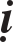 Sö ñeán Baøn Long, thaáy Vò Taêng hoûi: Baøn Long raèng: Ñaàm bích xanh nhö göông, Baøn Long choã naøo an? Long ñaùp: Caùt chìm khoâng thaáy ñaùy, soùng noåi ñuû taùn ngoaïi? Sö khoâng chòu, töï ñaùp raèng: Kim cang thaáu suoát ngoaøi thanh tieâu, trong ñaàm haù hieåu cô ngoïc luaän - Baøn Long beøn chòu - Sö ôû ñoù saún coù vò Taêng hoûi: Khi chöa laøm thaân ngöôøi thì tröôùc  ñoù laøm caùi gì? Sö noùi: Traâu ñaù böôùc böôùc ñi trong nöôùc, ngoaùi nhìn thoâi ngaäm coû trong maët trôøi.Ñeä töû noái phaùp cuûa Ñaïi sö Phoå Maõn ôû Cöu Phong, Quaân chaâu tröôùc ñaây.1. Oai Thieàn sö ôû vieän Ñoàng An, nuùi Phuïng Theâ, Hoàng chaâu.Taêng hoûi: Khi ngaøi Ngöu Ñaàu chöa gaëp Töù Toå thì theá naøo? Sö noùi: Mieáu thaàn beân ñöôøng ngöôøi thaáy heát ñöa naém tay leân. Hoûi: Gaëp roài thì theá naøo? Sö noùi: Trong nhaø khoâng coù linh saøng caû nhaø khoâng giöõ hieáu. Hoûi: yù Toå yù Giaùo nhö theá naøo? Sö noùi: Thoû ngoïc chaúng töøng bieát yù saùng, quaï vaøng sao chòu saùng ñaàu ñeâm. Hoûi: Nhö theá naøo 1 khuùc haùt Ñoàng An? Sö ñaùp: Ñaøn linh chaúng taáu nhaïc nhaân gian, tri aâm haù bieátBaù Nha moân. Hoûi: Ngöôøi naøo bieát ñöôïc? Sö noùi: Ngöïa goã khi hí töø ñoù nghe, ngöôøi ñaù voã tay ai ngeh ñöôïc. Hoûi: Tri aâm (bieát tieáng) laø theá naøo? Sö noùi: Bieát tieáng chaúng ñôïi loït qua tai ngöôøi thoâng hieåu haù nghe nhö nhau?Ñeä töû noái phaùp cuûa Thieàn sö Sö Kieàn ôû Thanh Laâm tröôùcñaây.Long Quang Hoøa thöôïng ôû Thieàu chaâu.Taêng hoûi: Vua ngöôøi vaø vua phaùp gaëp nhau thì theá naøo? Sö noùi:Quaân vöông Nöôùc Vieät chaúng gaùc kieám. Quang Long 1 caâu chaúng töøng thieáu. Sö leân phaùp ñöôøng im laëng hoài laâu roài noùi chaúng phieàn, traân troïngHoûi: Nhö theá naøo laø yù Taây Truùc ñeán? Sö noùi: Gioù Hoà 1 quaït, ñaát Haùn thaønh cô. - Hoûi: queùt buïi thaáy Phaät luùc aáy theá naøo? Sö voã tay ngoaùi nhìn.Hoûi: Nhö theá naøo laø 1 caâu cuûa Long Quang? Sö ñaùp: Baát khoâng quyeân saùch. Thöa: Hoïc nhaân chaúng hieåu. Sö noùi: eâm! Hoûi: Nhö theá naøo laø choã cöïc taéc vì ngöôøi? Sö noùi: AÂn caàn giao phoù ngöôøi sau xem. Hoûi: Ngaøi Taân Ñaàu Loâ 1 mình vì sao maø tôùi ñöôïc y thieân haï nhaän cuùng döôøng? Sö noùi: Ngaøn soâng ñoàng 1 maët traêng, vaïn nhaø cuøng gaëp xuaân. Sö coù keä raèng:Vaàng traêng Ñænh nuùi Long Quang baùu - Chieáu saùng caøn khoân ñoát maây ñenToân giaû chaúng dôøi nguyeân 1 chaát - Ngaøn soâng boùng hieän vaïn nhaøxuaân.Thieàn sö Hieán ôû chuøa Thaïch Moân nuùi Phuïng Hoaøng,	Töôngchaâu.Sö ngöôøi Kinh trieäu. Ñöôïc ngaøi Thanh Laâm thoï kyù 2 choã môû phaùp.Heã ñoái cô thì Sö phaàn nhieàu ñeàu noùi Ñaïi ca raát toát. Ngöôøi thôøi ñoù goïi laø Ñaïi ca Hoøa thöôïng. Xöa Sö ôû taïi Hoaønh Nhaïc ngoài yeân trong hang nuùi. Khi Giaùp Sôn Hoøa thöôïng qui tòch thì chuùng thænh Sö truï trì, Sö beøn ñeán Ñaøm chaâu. Luùc ñoù Sôû Vöông hoï Maõ ra cöûa thaønh ñoùn tieáp. Vöông hoûi nhö theá naøo laø Ñaïi ñaïo cuûa Toå sö Taây Truùc ñeán? Sö noùi: Ñaïi ca raát toát, ngöï giaù 6 roàng ngaøn xöa ñeïp. Theàm ngoïc baøy gaäy ra (ôû) cöûa vaøng. Vöông raát kính troïng sö môøi vaøo phuû Thieân saùch cuùng döôøng maáy ngaøy, khi Sö môùi ñeán Giaùp Sôn khi ngoài ôû Ñaïo traøng coù vò Taêng hoûi: Ngaøy nay 1 hoäi naøo khaùc Linh Sôn. Sö noùi: Trôøi baøy Baûo caùi lôùp lôùp laï. Ñaát phun sen vaøng, caùnh caùnh töôi. Hoûi: Chöa bieát ñem phaùp gì chæ daïy ngöôøi? Sö noùi: Ñaøn khoâng daây taáu khaép sa giôùi, hoøa gioïng khaép öùng Ñaïi thieân cô. Hoûi: Sö haùt khuùc ca cuûa ai, noái Toâng Phong ai? Sö noùi: 1 khuùc cung thöông xem phaåm chôi, bieän baùu caàn bieát hoà bích nhaõn. Hoûi:Ñoù töùc laø doøng sinh chaûy döôùi ñoäng, traêng troøn chieáu röøng xanh. Sö noùi: Nhieàu con tröôùc thaùp maø phaân yù, ñeán nay ñôøi khaùc suy tieáng to. Sö töø Giaùp Sôn dôøi veà Thaïch moân, môû nuùi laäp chuøa môû lôùn Huyeàn Phong. Sö leân phaùp ñöôøng baûo chuùng raèng: Treân ñieän löu ly maët trôøi chieáu saùng, maët trôøi voâ tö. Trong nuùi 7 baùu ñaàu chieáu saùng, ñaàu coù choã cöù. Traâu ñaát böôùc nhanh, ngöïa goà hyù vang, giaø queâ ca haùt, tieàu phu nhaûy muùa. Treân ñöôøng Thaùi Döông ca xöa tieáng huyeàn. Döôùi röøng gaëp nhau laïi coù vieäc gì - Vò Taêng hoûi: khi traêng ôû trong maây thì theá naøo? Sö noùi: 3 ñöùa treû thô oâm troáng hoïa. - Ñaïi ca raát toát, chôù ñeán ñaù caàu ta tröôùc cöûa. Hoûi: Theá naøo laø gia phong cuûa Hoøa thöôïng. Sö noùi: Côõi ngöïa gioûi ñeán laàu cao, roi saét chæ heát ñöôøng ngöôøi Hoà - Hoûi: Nhö theá naøo laø caûnh Thaïch moân? Sö noùi: Khaép coõi vaøng roøng khoâng saéc khaùc, Du Töû tôùi lui khoù kieám tìm - Hoûi nhö theá naøo laø ngöôøi trong caûnh? Sö noùi: Voâ töôùng khoâng ôû vò Thaùnh phaøm, kinh haønh ñöôøng chim maát daáu tích. Hoûi: Nhieàu tay luyeän vaøng ngöôøi naøo ñöôïc. Sö noùi: Tröông Tam Lyù Töù ra cöûa vaøng, khaép naém caøn khoân laø ngöôøi ñaù. Hoûi: Ñoù töùc chaúng töø ngöôøi ñöôïc? Sö noùi: Tam Coâng Cöûu Khanh baøy ban vò, xem laáy gaø vaøng döïng cuõng. Hoûi: Khi coõi Ñaïo voâ cuøng toaøn thaân maët daáu seïo thì nhö theá naøo? Sö noùi: Xa xoâi maây traéng treân nuùi tuyeát, ñöôøng huyeàn chuyeån mình chôù chaäm chaïp. Hoûi: Chöa bieát ñöôøng chuyeån mình ôû ñaâu? Sö noùi: Ngöôøi ñaù ñöa tay kyù roõ raøng. Vaïn naêm xöông traéng cöôøi xem thôøi. Hoûi: Khi nhö nhö baát ñoäng thì theá naøo? Sö noùi: Coù maët trôøi naøo. Hoûi: Nhö theá naøo laø phaûi? Sö noùi: Cöûa ñaù khoâng choát khoùa. Hoûi: Nhö theá naøo laø caûnh thaïch moân. Sö ñaùp: quaï coø bay keâu vang. Hoûi: Nhö theá naøo laø ngöôøi trong caûnh? Sö noùi: Gioù taï reøm cöûa cöõ. Nhaân chuøa Baùt Nhaõ bò chaùy, coù ngöôøi hoûi raèng: Ñaõ laø Baùt Nhaõ vì sao bò löûa thieâu? Sö ñaùp: Vaïn daäm 1 cuïc saét.Hoøa thöôïng Quaûng Ñöùc ôû nuùi Vaïn Ñoàng, Töông Chaâu (truù ñôøithöù nhaát).Taêng hoûi: Nhö theá naøo laø gia phong cuûa Hoøa thöôïng? Sö noùi: Tröôùc nuùi ngöôøi chaúng ñöùng, sau nuùi laïi mòt muø. Hoûi: Nhö theá naøo laø caâu thaáu phaùp thaân? Sö ñaùp: Khoâng söùc xem sôn thuûy, cöûa tranh döùt  tri aâm. Hoûi: Nhö theá naøo laø ñaïi yù Phaät phaùp? Sö noùi: Môùi than laù vaøng ruïng, laïi thaáy nhaønh lieãu xanh. Hoûi: Heát caû ñaïi ñòa laø 1 thaây cheát höôùng choã naøo maø choân? Sö noùi: ÔÛ döôùi nuùi Baéc mang coù ngaøn goø vaïn goø. Sö nhaân baát an. Vò Taêng hoûi: Hoøa thöôïng bònh gì maø quaù gaày oám nhö vaäy? Sö noùi: Voâ tö thì khoâng rôi ñoïa. Hoûi: Ñoù töùc laø bieát nguoàn goác bònh cuûa Hoøa thöôïng vaäy. Sö hoûi: OÂng noùi Laõo taêng bònh gì. Ñaùp: Hoøa thöôïng kò mieäng hay. Sö lieàn ñaùnh.caây.Hoøa thöôïng Ba Tieâu ôû Trình chaâu.Hoûi: Trong 12 giôû duïng taâm nhö theá naøo? Sö ñaùp: Xanh rôøn 1 chaäuHoøa thöôïng Tueä Cöï ôû Thaïch Taïng, Ñ nh chaâu.Hoûi: Nhö theá naøo laø Giaø lam? Sö ñaùp: Chæ caùi aáy. Hoûi: Nhö theánaøo laø ngöôøi trong Giaø lam? Sö hoûi laøm gì, laøm gì? Hoûi: Boãng gaëp khaùch ñeán laáy gì maø ñoái ñaõi? Sö noùi: Uoáng traø ñi.Ñeä töû noái phaùp cuûa Thieàn sö Ñoän Nho ôû Baïch Maõ, Laïc Kinh.1. Hoøa thöôïng Thanh Toûa ôû nuùi phuû Höng Nguyeân.Hoûi: Nhö theá naøo laø gia phong cuûa Hoøa thöôïng? Sö noùi: Gioû khoâng ñaùy nhaët rau xanh. Hoûi: Nhö theá naøo laø caûnh Baïch maõ? Sö noùi: 3 Ñoâng caây hoa ñeïp, 9 haï Tuyeát söông bay.Ñeä töû noái phaùp cuûa Thieàn sö Thoâng Baéc Vieän ôû Ích Chaâu.1. Hoøa thöôïng Höông Thaønh ôû Kinh Trieäu.Tröôùc Sö tham vôùi Thoâng Hoøa thöôïng hoûi raèng: 1 gioáng 2 caùi luùc aáy theá naøo? Thoâng noùi 1 caùi löøa oâng. Sö beøn tænh ngoä. Vò Taêng hoûi: Boùng saéc 3 quang caûm ôn chieáu saùng vieäc aáy theá naøo? Sö noùi: Buoåi saùng nuùi tröôùc thoân choùt voùt 5 maøu. Hoûi: Chaúng lieân quan ñeán vieäc maøu saéc veõ vôøi thì theá naøo? Sö noùi: Nhö nay rieâng qua soâng maø ñeán. Hoûi: Höôùng thöôïng 1 neûo thænh Sö noùi:. Sö noùi: Daây caâu moùc chaúng ra. Hoûi: Ngaøi Ngöu Ñaàu coù ñöôïc yù Töù Toå chaêng? Sö noùi: Saùch caùt chaúng ñieåm ruïng ngaøn chöõ. Hoûi: Ñieåm roài thì theá naøo? Sö noùi: Rieâng ñem 1 naém bieåu thò trôøi ngöôøi. Hoûi: Nhö theá töùc laø moïi ngöôøi coù phaàn? Sö noùi: OÂng laïi laøm gì? Sö ñaùp: Aùo heát raän bu, beáp khoâng ruoài ñaäu luùc ñoù theá naøo? Sö noùi: Boû heát chaúng caàu, nghó töø voïng ñöôïc.Ñeä töû noái phaùp cuûa Thieàn sö Boån Nhaân ôû Baïch thuûy, CaoAn.Thieàn sö Trí huy ôû Troïng Vaân Kinh Trieäu.Sö ngöôøi ôû Haøm Thaùi, hoï Cao. Tuoåi coøn beù thích daïo chuøa Phaät,chí theà xuaát gia cha khoâng ngaên ñöôïc. Lieàn leã Hoøa thöôïng OÂn ôû Khueâ Phong maø caïo toùc. Sau gaëp ngaøi Cao An Nhaân Hoøa thöôïng rieâng hieåu lôøi saâu laøu thoâng bí taïng. Roài trôû veà kinh laïc vaøo trung Than xaây döïng vieän Oân Thaát thöôøng cho thuoác chöõa bònh. Coù Tyø-kheo bò bònh cuøi chuùng raát gheùt sôï, chæ coù Sö thöôøng ñoùn veà cuùng döôøng vaø taém röûa kyø coï cho.Lieàn coù aùnh saùng vaø muøi höông laï, roài töø giaõ ra ñi. Caùc maøy gheû boãng thôm noàng naëc beøn löôïm laáy naén töôïng Quaùn AÂm maø thôø. Naêm Löông Khai Bình thöù 5 Sö boãng nghó ñeán laâm truyeàn beøn trôû veà Chung Nam Khueâ Phong laø choã ôû cuõ. Moät hoâm Sö daïo böôùc thì thaáy trong hang nuùi coù aùo naïp, chuoãi haït, bình baùt, noùn laù, ñuïng thì naùt ra, beøn baûo thò giaû raèng ñaây laø ñaïo cuï cuûa tieàn thaân ta. Muoán ôû ñoù döïng chuøa ñeå ñaùp nhaân xöa, ñöông luùc daåy coû khai moä thì coù maây laønh che maët trôøi tuï treân ngoïn nuùi cao maõi maø khoâng tan. Nhaân ñoù goïi laø nuùi Truøng Vaân, tröôùc ñoù ôû ñaây coù nhieàu thuù döõ nay ñeàu ruùt ñi heát. Khi laáp Long Ñaøm laøm ñöôøng ñi thì roàng trong ñaàm cuõng dôøi ñi maát. Sau vua Ñöôøng Minh Toâng ban bieån laø Tröôøng Höng, baïn thieàn ñeán raát ñoâng. - Sö leân phaùp ñöôøng coù vò Taêng hoûi: Nhö theá naøo veà coäi ñöôïc yù chæ? Sö noùi: Sôùm aø queân heát. Hoûi: Chaêng yù traàn sinh nhö theá naøo laø 1 neûo tieán thaân? Sö ñaùp: Döôùi chaân coû ñaõ moïc, ñöôøng tröôùc hoá vaïn tröôïng. Hoûi: yeáu loä thaûn nhieân nhö theá naøo laø daøy ñaïp. Sö noùi: Ta neáu chæ oâng thì ñi Ñoâng Taây Nam Baéc - Hoûi: Khi Phaät chöa ra ñôøi thì theá naøo? Sö ñaùp: 1 ñoáng ñaát buøn. Hoûi: Nhö theá naøo goïi laø Truøng Vaân. Sö ñaùp: Maëc ñem thieân haï khaùm. Hoûi: Nhö theá naøo laø lôøi chaët saét? Sö noùi: Thaø cheát chaúng phaïm. Hoûi: Nhö theá naøo laø caûnh Truøng Vaân. Sö noùi: 4 muøa chaúng nôû hoa, 3 Ñoâng ñaày coû thôm. Sö laïi veà nuùi cuõ maø xaây chuøa tuï chuùng traûi 45 naêm daïy ngöôøi, khi raûnh rang thì soaïn ca tuïng hôn ngaøn baøi, ñoä ñeä töû 1500 ngöôøi - Tieát Ñoä söù Vónh Höng laø Vöông Ngaïn Sieâu thuôû nhoû sôùm daïo ñeán chuøa Sö töøng muoán xuoáng toùc. Sö ngaên laïi baûo raèng oâng sau naøy seõ vinh hieån laøm keû ngoaïi hoä cho giaùo moân thì hôn. Sau naøy quaû nhö lôøi Sö noùi:. Khi oâng traán thuû Vónh Höng gaëp laïi Sö thì laïi caøng kính troïng. Naêm Chu Hieån Ñöùc thöù 3 (Bính Thìn) thaùng 6 muøa haï, Sö ñeán töø giaõ Vöông Coâng noùi chuyeân Sôn Moân. Ñeán ngaøy 24 thaùng 07, trong thaân theå Sö khoâng bònh hoaïn daïy khuyeân ñeä töû, coù baøi keä raèng:Ta coù moät gian nhaøCha meï vì söûa sang Tôùi lui taùm möôi naêm Gaàn ñaây bieát hö hao Sôùm ñònh dôøi choã khaùcVieäc lieân quan yeâu gheùt Ñôïi noù khi xoâ ngaõKia ñaây khoâng ngaïi nhau.Roài kieát giaø maø hoùa, thoï 84 tuoåi laïp ñöôïc 64, thaùp xaây ôû nuùi naøy.Thieàn sö AÁu Chöông ôû vieän Thuïy Long, Haøng chaâu.Sö gioáng nhö con cuûa Ñöôøng Töôùng quoác Haï Haàu Tö. Ñaàu Nieân hieäu Ñaïi trung, Baù phuï laø Tö khoâng ra traán giöõ Quaûng Laêng. Sö môùi 7 tuoåi daïo chôi chuøa Tueä Chieáu nghe tuïng kinh Lieân Hoa maø chí caàu xuaát gia. Baù phuï luùc ñaàu khoâng chòu, nhaân Sö boû aên uoáng baát ñaéc dó phaûi cho. Sö leã Tueä vieãn laøm Thaày, 17 tuoåi thoï Cuï giôùi, 25 tuoåi daïo caùc Thieàn hoäi. Ñeán Thöï Sôn Baïch Thuûy ñeàu nhaän taâm quyeát, laø thaâm khí cuûa 2 toân töôïng Nieân hieäu Haøm Thoâng thöù 13 Sö ñeán Giang Laêng, gaëp Hoøa thöôïng Ñaèng Ñaèng daën raèng: OÂng ñeán Thieân Thai tìm choã yeân maø ôû, gaëp An thì döøng. Laïi gaëp Hoøa thöôïng Haøm Haøm an uûi maø kyù raèng: OÂng sau naøy 40 tuoåi coù caân töû laø Boà-taùt Vöông ôû Giang Nam, luùc ñoù Ñaïo ta seõ xöông thònh. Caû 2 Daät só ñeàu coù lôøi ngaàm trao. Khi Sö ñeán Thieân Thai thì ôû queâ Tænh An laäp vieän Phöôùc Ñöôøng raát phuø hôïp vôùi lôøi cuûa Ñaèng Ñaèng. Laïi chuùng thænh truï trì ôû vieän AÅn Long. Naêm Trung Hoøa naêm thöù 4 ôû Trieát Ñoâng coù naïn dòch vaø ñoùi. Sö ôû 3 quaän: OÂn, Thai, Minh maø choân caát haøi coát leân soá ngaøn. Luùc ñoù ngöôøi ta goïi Sö laø Bi Taêng Ñaïi só. Trong naêm Caøn Ninh Hoøa thöôïng Tuyeát Phong daïo ñeán, ñeå laïi cho Sö caây coï laøm phaát traàn maø ñi. Nieân hieäu Thieân Hoå 3, Tieàn Thöôïng Phuï Sai Söù laø Ñoàng Kieán mang y phuïc höông ñeøn thuoác men vaøo nuùi kính môøi. Sö daãn ñoà chuùng ñeán saân phuû, ñaët laø Chí Ñöùc Ñaïi sö, ôû taïi nhaø Coâng Thaàn, haèng ngaøy thænh Sö noùi: Phaùp yeáu. Moãi naêm ôû nuùi Thieân Thai laäp ra Quang minh Ñaïo traøng, Ñaïo Tuïc ôû caùc quaän ñeán Ñaïi hoäi hôn thaùng môùi veà. Khi Sö saép töø giaõ veà nuùi, vöông caøng meán moä. ÔÛ phuû thaønh laäp ra vieän Thuïy Long, thænh Sö môû phaùp. Luùc ñoù Thieàn moân höng thaïnh, ñaây raát phuø hoïp vôùi lôøi kyù tröôùc cuûa Haøm Haøm - Sö leân phaùp ñöôøng baûo chuùng raèng: Laõo taêng maáy naêm nay daïo qua vuøng Giang Ngoaïi, Laõnh Nam, Kinh Hoà chæ coù tri thöùc toøng Lam ñeàu ñeán tham vaán. Bôûi vì ngaøy nay caùc ngöôøi tuï hoäi, ñeàu phaûi bieát choã ñi. Nhöng caùc phöông hoaøn toaøn khoâng noùi gì khaùc, chæ daïy cho ngöôøi boû heát taâm cuoàng, ngöøng tìm kieám töø ngöôøi khaùc, chæ tuøy phöông maø nhaäm chaân, cuõng khoâng coù chaân ñeå nhaäm; tuøy thôøi maø thoï duïng, cuõng khoâng coù thôøi ñeå duïng. Giaû söû ruû loøng van naøi, thì cuõng chaúng theå laáy ngaøy laøm ñeâm laøm nhieàu kheùo leùo, troïn chaúng theå chæ Ñoâng laøm Taây thoaùt hoaëc naêng nhó. Ñoù laø thaàn thoâng laøm quaùi laï khoâng can döï gì vieäc cuûa ta. Neáu keû hoïc lôøi noùi khoâng töï tænh mình bieát laø chaúng phaûi, muoán höôùng vaøo choã khoâng maø haùi traêng trong hoa soùng, laïi laøm heát taâm löïc chaêng? Caùc oâng nay ñeàu lui veà (nghó ngôïi boãng nhieân maø chòu môùi bieát laõo giaø Thuïy Long vieäc chaúng ñöôïc maø voøng vo quaù laém laïi chòu ö? - Luùc ñoù coù vò Taêng ra hoûi theá naøo laø caûnh Thuïy Long? Sö noùi: OÂng noùi gì chaúng thaáy. Hoûi: Nhö theá naøo laø ngöôøitrong caûnh/ Sö noùi: Keû haäu sinh ñaùng sôï. Hoûi: Roäng raõi khoâng maây thì nhö theá naøo laø traêng trung thu? Sö ñaùp: Toát nhaát laø khoâng maây. Hoûi: Ñoù töùc laø 1 vaàng saùng treo treân cao vaïn nöôùc ñeàu nhìn thaáy. Sö noùi: OÂng nhaém maét khoù noùi cuøng oâng cho tôùi - Naêm Thieân Thanh 2 (Ñinh Hôïi) thaùng 04 muøa Haï, Sö xin phaàn moä thaùp. Thöôïng Phuï sai Luïc Nhaân Chöông ôû Taây quan choïn ñaát toát maø döïng thaùp xaây vieän ban bieån, khieán Taêng giöõ gìn. Ñoåi teân Thieân Thai AÅn Long thaønh AÅn Tích. Söûa thaùp xong, Sö vaøo phuû Ñình töø giaõ Thöôïng Phuï, daën doø hoä phaùp giuùp daân roài, ñuùng heïn maø vieân tòch. Thöôïng Phuï thöôïng kính, khieán chö Taêng taäp hoïp taïi thaønh choïn ngöôøi Tuùc ñöùc thænh Sö vaøo thaøp. Sö thoï 87 tuoåi, laïp ñöôïc 70.* Ñeä töû noái phaùp cuûa Thieàn sö Khuoâng Nhaân ôû Sô Sôn, Phuû chaâu tröôùc ñaây.Sô Sôn, Chöùng Thieàn sö.Tröôùc Sö tham vaán Hoøa thöôïng nhaân. Sau khi ñöôïc chæ thì daïo khaép caùc phöông, gaëp Thieàn sö Ñoàng ôû Ñaàu Töû. Ñaàu Töû hoûi gaàn ñaây lìa ñaâu ñeán? Ñaùp: Töø Dieân Bình ñeán. Ñaàu Töû hoûi laïi ñem ñöôïc kieám ñeán chaêng? Sö noùi: Ñem ñeán ñöôïc. Ñaàu Töû noùi trình giaáy Laõo taêng xem Sö beøn chæ maët ñaát tröôùc maët. Ñaàu Töû lieàn thoâi. Sö beøn ñi, 3 ngaøy sau Ñaàu Töû hoûi chuû söï: Taêng môùi ñeán ôû ñaâu? Ñaùp: Baây giôø ñi roài. Ñaàu Töû noùi 30 naêm hoïc côõi ngöïa hoâm qua bò löøa ñaù. Sö ñöùng sau Taêng hoûi: Nhö theá naøo laø ñeán hoïc sö. Sö noùi: Maëc aùo queùt ñaát. Hoûi: Nhö theá naøo laø ñeán hoïc Lyù? Sö noùi: Côõi traâu ñi æa. Hoûi: Vieäc höôùng thöôïng nhö theá naøo? Sö noùi: Choã moûng chaúng thaâu. Hoûi: Nhö theá naøo laø 1 caâu thanh saéc trong troän loän. Sö noùi: Chaúng hieän tieâu khoâng kòp. Hoûi: Nhö theá naøo laø 1 caâu haønh rieâng ngoaøi thanh saéc? Sö noùi: Khoù gaëp chaúng theå ñöôïc.Hoøa thöôïng An Hoøa hieäu Minh Chieáu ôû Baùch Tröôïng, Hoàng chaâu (truù ñôøi thöù 10).Hoûi: 1 taïng vieân quang nhö theá naøo laø theå? Sö noùi: Laøm nhoïc oâng töø xa laïi. Hoûi: Phaûi laø 1 taïng vieân quang khoâng? Sö noùi: Laïi uoáng 1 cheùn traø ñi. Hoûi: Nhö theá naøo laø gia phong cuûa Hoøa thöôïng? Sö noùi: Khaên tay nöûa taác vaûi. Hoûi: Vaïn phaùp veà 1 thì 1 veà ñaâu? Sö noùi: Chöa coù 1 caùi chaúng hoûi. Hoûi: Nhö theá naøo laø Söï cöïc taéc. Sö noùi: Trong ñieän khoâng vöông leân 9, 5. Tröôùc cöûa giaø queâ ngöôøi chaúng ñöùng. Hoûi: Khi tuøy duyeân nhaän ñöôïc thì theá naøo? Sö noùi: Khi chöa nhaän ñöôïc thì sao. Sö voán laø ngöôøi nöôùc Taân La. Töø Baùch Tröôïng maø thoáng laõnh chuùng ñoä ñeä töû, taát caû baûy ngöôøi nhö Ñaïo haèng…, ñeàu ñi theo tham vaán thöøa keá toaønboä giaùo hoùa moät phöông. Sö tòch roài thì ñeä töû veõ hình Sö. Phaùp Nhaõn khen raèng: Ñoái maét ai veõ traêng vaøng, ao bieác maët trôøi maët traêng, vaàng troøn Tu-di Tu-di, 1 chæ maët traêng haøo quang - Minh Chieáu Thieàn sö cöï raèng: Traùi phöông phöông traàn chaúng chæ Ñaïi Bi sao khôûi goïi ta, Huyeàn Coâng hoà ñuùng hay sai?Thieàn sö Tueä ôû nuùi Huyønh Nghieät, Quaân chaâu.Sö ngöôøi Laïc Döông. Thuôû nhoû xuaát gia hoïc kinh luaän, nhaân thoï giôùi Boà-taùt maø than raèng: Ñaïi só nhieáp luaät nghi cuøng ta voán thoï giôùi Thanh vaên ñeàu chæ Trì taùc Phaïm. Song ôû Thieân tuï taêng giaûm voán thoâng bieät cheá yù laïi khaùc. Ñaõ nhoû nhaët khoù phoøng hoä. Laïi ôû trong nhieáp thieän chöa töøng laøm ñöôïc 1 phaàn nhoû, huoáng laø nhieâu ích höõu tình. Laïi thaân mang theá gian nhö boït huyeãn naøo löu luyeán? Do ñoù ñaët ra khoùa giaûng, muoán ñem thaân hö raû trong nöôùc maø nuoâi caù toâm, nghó xong lieàn laøm- Sö gaëp 2 Thieàn giaû lieàn tieáp maø luaän noùi, baûo nam phöông coù nhieàu tri thöùc, Sö sao treä ôû 1 goùc naøo. Sö töø ñoù trôû veà coù chæ tham tìm caùc beán bôø raát nghieâm heä. Beøn baûo quan thuû raèng: Ta khoâng daïo chôi sôn thuûy maø theà caàu Ñaïo Toå ngaøy noï aét chaúng queân aân. Quan Thuù xeùt chí mình beøn khoâng caåu thaû. Laïi baûo raèng: Sö ñaõ vì phaùp queân mình. Khi trôû veà nguyeän khoâng meán tieác caùc ñieàu ñöôïc nghe. Sö vui möøng caùo töø maø thaúng ñeán Sô Sôn. Luùc ñoù Hoøa thöôïng Nhaân ngôøi ôû phaùp ñöôøng nhaän tham hoûi. Sö tröôùc nhìn ñaïi chuùng sau ñoù môùi baûo raèng: Khi saùt naùt thay ñoåi thì theá naøo? Sô Sôn noùi taét ngheûn, hö khoâng oâng laøm sao ñi. Sö noùi: Hö khoâng taét ngheûn chaúng haèng chaúng ñi Sô Sôn lieàn thoâi. Sö xuoáng phaùp ñöôøng tham voán Ñeä Nhaát Toøa. Ñeä Nhaát Toøa noùi: Vöøa thaáy toïa chuû ñoái ñaùp vôùi Hoøa thöôïng vôùi nhöõng lôøi raát kyø ñaëc. Sö noùi: Ñaây thaät do ngaåu nhieân, daùm mong Ngaøi töø bi chæ daãn cho keû ngu meâ naøy. Ñeä Nhaát Toøa noùi: Trong 1 saùt na laïi coù ñònh baøn luaän gì? Sö sau lôøi noùi aáy lieàn tænh ngoä nhanh vaø leã taï maø lui ra veà Traø Ñöôøng buoàn vui laãn loän, nhö theá 3 ngaøy. Sö tìm veà nuùi Huyønh Nghieät hoïp chuùng môû phaùp. Sö maát ôû nuùi naøy. Trong thaùp chöùa toaøn thaân Sö töôi taén nhö coøn soáng.Ñaïi sö T nh quaû Thuû Chöùng ôû vieän Hoä Quoác, nuùi Tuøy Thaønh, Tuøy chaâu - Hoûi: Nhö theá naøo laø thaày Phaät? Sö noùi: Caùi laõo löøa naøy. Hoûi: Heát caû ñaïi ñòa coù ngöôøi 1 maét ñeán, Sö theá naøo? Sö noùi: Laõo döôùi theàm. Hoûi: Phaät phaùp chaúng ñeán choã ngöôøi naøo ñaïp? Sö noùi: Tai vaø toùc. Hoûi: Ngöôøi naøo bieát ñöôïc tin trong ñoù? Sö noùi: Maët löøa maù thuù. Hoûi: Khi tuøy duyeân nhaän ñöôïc thì theá naøo? Sö noùi: Laàm. Hoûi: Nhö theá naøo laø yù Taây Truùc ñeán? Sö noùi: 1 ngöôøi truyeàn hö vaïn ngöôøi truyeàn thaät. Hoûi: Chaúng laïc tay daét nhau nhö theá naøo laø raát lôùn. Sö noùi: Aùnh saùng 7 sao chieáusaùng 6 nöôùc deïp heát khoùi buïi.Thieàn sö Qui Nhaân ôû Linh Tuyeàn Tröôøng Thuûy, Laïc kinh.Hoûi: Nhö theá naøo laø yù Toå Sö? Sö noùi: Ngöôøi maët rieâng nhöôùng maøy, quay ñaàu töï nhòp tay. Hoûi: Nhö theá naøo laø yù Toå Sö Taây Truùc ñeán. Sö noùi: Soâng Laïc nöôùc chaûy ngöôïc. Hoûi: Nhö theá naøo laø gia phong cuûa Hoøa thöôïng? Sö noùi: Côûi traâu ñoäi khaên noùn, quaù nöôùc mang giaøy aùo.Thieàn sö Phuïng Laân ôû vieän dieân Khaùnh nuùi Phuïc Long Dieânchaâu.Hoûi: Nhö theá naøo laø gia phong cuûa Hoøa thöôïng. Sö noùi: Thaân naèmngang bieån, khieâu ñeøn trong maët trôøi. Hoûi: Nhö theá naøo laø caûnh phuïc long? Sö noùi: Nuùi cao nöôùc chaûy gaáp, 3 xuaân ñuû hoa laï. Hoûi: Hoøa thöôïng coù thích taøi saéc chaêng? Sö noùi: Thích. Hoûi: Ñaõ laø Thieän tri thöùc vì sao thích taøi thích saéc? Sö noùi: Ngöôøi bieát aân thì ít, keû phuï aân thì nhieàu. Sö hoûi: Ngöôøi nhoùm löûa: Nhoùm löûa xong chöa? Ñaùp: Noùi nho nhoû. Sö noùi: Choã naøo ñöôïc tin töùc aáy ñeán? Ñaùp: Chaúng nhôø noùi nhieàu. Sö noùi: ít tieàn deã no, aên roài laïi ñoùi. Hoûi: Nhö theá naøo laø gia phong cuûa Hoøa thöôïng? Sö noùi: Döa khaém côm laïnh. Hoûi: Laïi soáng raát tòch mòch? Sö noùi: Taêng gia hoïp nhö theá.Thieàn sö Tænh ôû nuùi Ñaïi An Sôn - An chaâu (truù ñôøi thöù 3).Hoûi: Ngöôøi meâ laïc ñöôøng, thænh Sö chæ thaúng. Sö noùi: Tröôùc tam moân maø ñi. Hoûi: Caát böôùc gaëp nguy thænh Sö chæ traêng. Sö noùi: Chaúng chæ traêng. Hoûi: Vì sao chaúng chæ traêng. Sö noùi: Ñeán hoá chaúng xoâ ngöôøi. Hoûi: Lìa 4 cuù döùt traêm phi thænh Hoøa thöôïng noùi: Ta trong kho vua khoâng coù dao nhö theá. Hoûi: Lôùp lôùp khoùa chaët tin töùc khoâng thoâng luùc ñoù theá naøo? Sö noùi: Sao ñeán ñöôïc trong ñoù. Hoûi: Ñeán roài thì theá naøo? Sö ñaùp: Trong ñoù laøm sao sinh. Hoûi: Nhö theá naøo laø chaân trong chaân? Sö ñaùp: OÂng Phaät baèng ñaát ñaàu ngaõ tö ñöôøng.Thieàn sö Sieâu ôû Baùch Tröôïng Ñaïi Huøng, Hoàng chaâu.Sö ngöôøi Haûi Ñoâng - Hoûi: YÙ Toå vaø yù Giaùo gioáng hay khaùc nhau theá naøo? Sö noùi: Gaø vaøng thoû ngoïc chaïy quanh nuùi Tu-di. Hoûi: Maët trôøi laën veà Taây, vieäc trong röøng nhö theá naøo? Sö noùi: Ñoäng saâu maây ra muoân, khe cong nöôùc chaûy chaäm. Taêng töø giaõ hoûi raèng: Hoâm nay xuoáng nuùi coù ngöôøi hoûi Hoøa thöôïng noùi phaùp gì; noùi vôùi hoï theá naøo? Sö noùi: Chæ noùi vôùi hoï raèng: Treân nuùi Ñaïi huøng coïp sinh sö töû con.Hoøa thöôïng ôû Vieän Thieân Vöông Hoàng chaâu.Hoûi: Keû trong nöôùc choáng kieám laø sai? Sö noùi: Thieân Vöông. Hoûi: Traêm xöông ñeàu tan raû, 1 vaät giöõ linh maõi laø nhö theá naøo? Sö noùi: Chaúng rôi vaøo khoâng raû naùt. Hoûi: Theá naøo laø Phaät? Sö ñaùp: Laàm.Thieàn sö Uaån ôû vieän Chaùnh Caàn, Thöôøng chaâu (truù ñôøi thöù nhaát).Sö ngöôøi ôû Nguïy Phuû, hoï Haøn. Tuoåi nhoû xuaát gia, tuoåi giaø maø maët nhö treû con, ñaéc phaùp vôùi ngaøi Sôû Sôn - Taêng hoûi: Sö haùt khuùc nhaø ai vieäc Toâng phong nhö theá naøo? Sö ñaùp: Boãng nhieân ngoaøi Tieâu Thieàu, 6 luaät chaúng theå qua. Hoûi baát quaù laø vieäc gì? Sö noùi: Tieáng tröôùc nhòp chaúng tan, caâu sau tìm khoâng daáu - Vò Taêng hoûi: Nhö theá naøo laø 1 ñöôøng Chaùnh Caàn. Sö noùi: Buøn saâu 3 thöôùc. Hoûi: Nhö theá naøo ñeán ñöôïc? Sö hoûi Xaø-leâ töø ñaâu ñeán. Hoûi: Nhö theá naøo laø phaûi? Thieàn Sö noùi: Trong ñaù coù hoa sen, trong löûa coù suoái. Hoûi: Nhö theá naøo laø Ñaïo? Sö noùi: Ñænh nuùi Laêng Giaø 1 coïng coû. Hoûi: Thieàn vaø Ñaïo caùch nhau nhieàu ít? Sö noùi: Ngöôøi ñaát chìm trong nöôùc maø kieám ngöôøi goã - Trong naêm Taán Thieân phöôùc Sö saép maát döï baùo ñaïi chuùng bieát tröôùc. Ñeán heïn thì Haïp Thaønh só nöõ chaïy ñeán vieän. Sö daën doø xong thì vui veû ngoài hoùa. Hoïc troø choân Sö ôû sau vieän. Sau 2 naêm thì môû thaùp ra xem toaøn thaân, roõ raøng raâu toùc moïc daøi ra. Beøn ôû phía Ñoâng Thaønh maø traø tyø, nhaët xaù lôïi laäp thaùp maø thôø.Hoøa thöôïng Haäu Ñoäng Sôn ôû Töông chaâu.Hoûi: Khi Ñaïo coù laïi khoâng thì theá naøo? Sö ñaùp: Ñaàu roàng ñuoâi raén löng ñeo 1 kieám.Hoøa thöôïng Tam Töôùng ôû Kinh Trieäu.Hoûi: Nhö theá naøo laø thaùp Voâ Phuøng? Sö ñaùp: Tìm phuøng chaúng ñöôïc. Hoûi: Nhö theá naøo laø ngöôøi trong thaùp? Sö ñaùp: Ñoái maët chaúng thaáy ñöôïc.* Ñeä töû noái phaùp cuûa Thieàn sö Nguyeân An ôû Laïc Phoå tröôùcñaây.Thieàn sö Thieän T nh ôû vieän Vónh An, Kinh Trieäu.Sö ngöôøi Kinh Trieäu, hoï Vöông. Cha laøm Muïc thuù, meï nhaân moängthaáy töôïng vaøng thöùc daäy maø coù thai. Sö thuôû nhoû hoïc Nho laøu thoâng caùc saùch. Naêm 27 tuoåi boãng chaùn phuø huyeàn, tìm ñeán nuùi Chung Nam leã Thieàn sö Quaûng Ñoä maø caïo toùc vaø thoï Cuï giôùi. Trong naêm ñöôøng Thieân Phuïc, Sö veà phía Nam gaëp ngaøi laïc Phoå An Thieàn sö. An thaáy hình dung lieàn cho vaøo thaát, beøn laøm ngöôøi coi vöôøn doác söùc laøm vieäc chuùng. Coù vò Taêng töø giaõ Laïc Phoå, Phoå noùi: 4 maët laø nuùi, Xaø-leâ ñi ñaâu. Taêng khoâng ñaùp ñöôïc. Laïc Phoå noùi: Heïn oâng trong 10 ngaøy noùi ñöôïc thì ñi. Vò Taêng aáy mòt muø hoài laâu khoâng ñaùp. Nhaân kinh haønh ñi vaøo vöôøn, Sö quaùi laï hoûi raèng Thöôïng toïa haù chaúng phaûi töø giaõ maø ñi, nay sao coønôû ñaây. Taêng neâu roõ moïi vieäc thænh Sö ñaùp thay. Sö baát ñaéc dó ñaùp thay raèng: Truùc daøy khoâng ngaên nöôùc chaûy qua, nuùi cao sao ngaên maây ñoàng bay. Vò Taêng aáy vui möøng, Sö daën raèng: Chæ ñaùp Hoøa thöôïng khoâng neân noùi laø lôøi cuûa Thieän Tònh noùi. Taêng beøn leân baïch Laïc Phoå. Phoå hoûi: Ai noùi lôøi naøy? Ñaùp: Con noùi. Phoå noùi: Khoâng phaûi oâng noùi. Vò Taêng aáy beøn noùi laø lôøi cuûa ngöôøi coi vöôøn daïy baûo Laïc Phoå ñeán chieàu leân phaùp ñöôøng baûo chuùng raèng: Chôù khinh ngöôøi coi vöôøn, ngaøy noï oâng aáy ôû Thaønh Hoaøng coù 500 ngöôøi luoân luoân ñi theo. Sö beøn töø giaõ Laïc Phoå, ñi veà phía Baéc ôû nuùi cuõ caát leàu tranh maø ôû, Ñaïo tuïc ñeán ñoâng. Sö laïi daïo nuùi Nga Mi trôû veà ñeán Höng Nguyeân. Lieân Soaùi laø Vöông Coâng raát kính troïng. Sau Sö veà nuùi cuõ bò naïn binh löûa, chuøa cuõ hoang pheá. Tieát Soaùi lieàn laäp Thieàn vieän Vónh An môøi ôû, ñoà chuùng hôn 500 ngöôøi - Vò Taêng hoûi: bieát coù noùi chaúng ñöôïc khi ñoù theá naøo? Sö ñaùp: Bieát coù caùi gì. Hoûi: Chaúng theå khoâng? Sö noùi: Ñoù töùc laø hoïp noùi ñöôïc. Hoûi: Noùi töùc chaêng khoâng sao rieâng noùi. Sö noùi: Nöôùc laïnh caù khoù nhaûy, nuùi laïnh hoa moïc muoän. Hoûi: Nhö theá naøo laø vieäc Naïp y höôùng thöôïng. Sö noùi: Roàng caù chaúng ra bieån, traêng nöôùc chaúng nuoát saùng. Hoûi: Chaúng theå duøng trímaø bieát, chaúng theå duøng thöùc maø bieát luùc aáy theá naøo? Sö noùi: Haïc coø duïm ñaàu ñaïp tuyeát nguû. Traêng saùng sôï khôûi hai do döï. Hoûi: Nhö theá naøo laø yù Taây Truùc ñeán? Sö noùi: Treân vaùch veõ toøng khoâ, ong ñeán chaúng thaáy nhuïy. Hoûi: Ngaøi Ngöu ñaàu khi chöa gaëp Töù Toå thì theá naøo? Sö noùi: Linh Toøng caûnh laï ngöôøi thaáy ñeàu ham. Hoûi: Gaëp roài thì theá naøo? Sö noùi: Laù ruïng ruïng roài caønh goû gioù ñeán chaúng coù vaàn ñieäu. Hoûi: Nhö theá naøo ñöôïc sinh vaøo nhaø Nhö Lai? Sö noùi: Khoaùt aùo troâng saùng luaän kieáp chaúng saùng. Hoûi: Kieáp sau saùng theá naøo? Sö ñaùp: 1 caâu chaúng theå ñöôïcSö troán traùnh vì loaïn Chieâu Toâng. Naêm Taán Khai Vaän (Bính Ngoï) muøa Ñoâng Sö daën doø Taêng chuùng roài vaøo phöông tröôïng, naèm hoâng nghieâng phaûi xoay maët veà Ñoâng maø hoùa, thoï 89 tuoåi laïp ñöôïc 60. Vua ban thuïy laø Tònh Ngoä Thieàn sö.Thieàn sö Ngaïn Taân ôû nuùi OÂ Nha, Kyø chaâu.Hoûi: Tröôùc khi chöa laøm thaân ngöôøi thì laøm gì? Sö ñaùp: Traâu  ñaù 3 chaân chaïy treân ñeâ, 1 caønh thuïy khí phaân tröôùc traêng. Hoûi: Luùc ñôn thöông ñoäc maõ maø vaøo thì theá naøo? Sö ñaùp: Nhieàu phen Huøng Tín bieát caàm thöông, cuõng so Taàn Vöông coù (sau) 1 böôùc. Hoûi: Ñaùnh laâu ôû sa tröôøng vì sao coâng danh chaúng ñeán? Sö noùi: 2 con Ñaïi baøng theo teân rôi, Lyù Quaûng chaúng ñaùng teân. Hoûi: Ñöùng caùch traêm thöôùc baén xuyeân caây döông truùng ñích laø ai? Sö ñaùp: Töôùng quaân chaúng leân tieän kieàu, nanh vaøng uoång coâng naém . Hoûi: Caùi caàu voàng uoáng goác maây luùc ñoù theánaøo? Sö noùi: Kim Luaân Thieân Töû xuoáng Dieâm Phuø, treân ñaàu baùnh saét hoa vaøng laï.Thieàn sö Truyeàn Sôû ôû nuùi Thanh Phong, phuû Phuïng Töôøng.Sö ngöôøi Kinh Chaâu, taùnh thuaàn phaùc, töôùng maïo coå xöa maét coù 3 goùc. Nghe Laïc Phoå khai thò taâm ñòa maø giuùp vieäc chuùng. Moät hoâm Laïc Phoå hoûi: Vieän chuû, oâng ñi töø ñaâu ñeán? Sö noùi: queùt tuyeát maø ñeán. Hoûi: Tuyeát saâu nhieàu ít? Sö ñaùp: Ñeàu ôû treân caây. Phoå noùi ñöôïc thì cuõng ñöôïc, oâng sau ôû trong hang tuyeát ôû nuùi. Khi ñöôïc kyù roài beøn ñeán hoûi ngaøi Baïch Thuûy. Thuûy hoûi Laïc Phoå coù loä sinh cô phaûi chaêng? Sö noùi: Phaûi. Baïch thuûy hoûi: OÂng ñeán ñaây baèng sinh loä hay thuïc loä? Sö noùi: Treân sinh loä ngöôøi cheát voâ soá, treân thuïc loä khoâng coù ngöôøi soáng. Baùch Thuûy noùi ñaây laø Laïc Phoå coøn oâng theá naøo? Sö noùi: Khoâng phaûi chæ Laïc Phoå maø Giaùp Sôn cuõng chaúng laøm gì. Hoûi: Giaùp Sôn vì sao chaúng laøm sao? Sö noùi: Khoâng thaáy noùi sinh cô 1 loä (ñöôøng) - sö ôû ñoù, sau coù vò Taêng hoûi: Phaät ma chöa hieän höôùng vaøo ñaâu maø öùng. Sö noùi: Caùc Thöôïng toïa nghe ñoái ñaùp. Hoûi: Nhö theá naøo laø 1 caâu gaëp thôøi cô? Sö noùi: Lieàn noùi ñem ñeán (töông lai). Hoûi: Thænh Hoøa thöôïng. Sö noùi: Xuyeân qua ñaàu laâu chaúng bieát choã ñau. Hoûi: Nhö theá naøo laø 1 caâu ngöôøi minh lieãu (bieát roõ ngöôøi?) Sö noùi: Ngöïa gioûi thöôùc taác chaúng dôøi, chim ngu bay nhaûy ra ñöôøng.Hoøa thöôïng Trung ôû Ñaëng Chaâu.Hoûi: Trong bieån khoâng gaëp thaày, nhö theá naøo laø chuû trong Hoaøn (coõi bao la?) - Sö noùi: Gaø vaøng thöôøng baùo saùng, ngöôøi ñöông thôøi khoâng töï bieát. Hoûi: Nhö theá naøo laø göông saùng trong toái? Sö noùi: Vaïn cô meâ muoäi chaúng ñöôïc. Hoûi: Chöa bieát chieáu vaät gì? Sö noùi: Vaät gì chaúng chieáu. Hoûi: Nhö theá naøo laø thaät teá lyù ñòa chaúng nhaän 1 traàn. Trong cöûa Phaät söï khoâng boû 1 phaùp. Sö ñaùp: Chaân thöôøng traàn chaúng nhieãm, trong bieån traêm soâng vaøo. Hoûi: Thænh Hoøa thöôïng lìa ngoaøi thanh saéc maø ñaùp. Sö noùi: Ngöôøi goã thöôøng ñaùp lôøi, coù taùnh chaúng theå noùi.Hoøa thöôïng Ñoäng Kheâ ôû Gia chaâu.Tröôùc Sö hoûi ngaøi Phoå Laïc: Caây traêng khoâng reã caønh che maùt, thænh Sö chæ thaúng dieäu u vi (saâu kín). Laïc Phoå noùi: Choã ñeïp Sa moân la vieäc chaúng nöông nhau. Nöôùc trong ngaøn soùng ñænh cao töï khaùc. Sö do ñoù maø laõnh yù chæ ñeä töû noái phaùp. Hoûi: Thaày raén vì sao bò raén nuoát? Sö noùi: Maáy phen goû cöûa keùo chaúng ra.Hoøa thöôïng Ngoïa Long ôû Kinh Trieäu.Xöa Sö môû phaùp ñöôøng coù vò Taêng ñeán hoûi: Maët trôøi saùng hoïp coõi trôøi, chaâu saùng chieáu cöïu ñoâ (kinh ñoâ xöa), beán caàu thoâng bieån phaùp, ngaøy nay yù theá naøo? Sö noùi: Kieám baùu khi muùa haù naøi saùng toái.Ñeä töû noái phaùp cuûa Thieàn sö Hoaøi Trung ôû nuùi Tieâu Dao, Giang Taây.Hoøa thöôïng Sö Nguy ôû vieän Phöôùc Thanh, Tuyeàn Chaâu.Sö hieäu Thoâng Huyeàn Thieàn sö - Taêng hoûi: Caønh phaân keá thöøa cuûa Giaùp laõnh, toøa baùu Tieâu dao ñaõ böôùc leân, saám phaùp xin chaán ñoäng? Sö noùi: Tieâu Dao höôùng ngoaøi vaät, ngoaøi vaät moáng chaúng sinh - Hoûi: Nhö theá naøo laø yù Taây Truùc ñeán? Sö noùi: Ñöùng ngoaøi tuyeát chöa laø khoå chaët caùnh tay môùi laø ñích thöïc. Hoûi: Nhö theá naøo laø 1 hoa nôû 5 caùnh thôm ngaùt ñeán nay. Sö noùi: Nhaân troøn ngoaøi 3 coõi, quaû ñuû bieát 10 phöông.Thieàn sö Voâ Höu ôû Baïch Vaân, Kinh Trieäu.Hoûi: Giöõa ñöôøng gaëp hoå döõ thì laøm sao maø haøng phuïc? Sö noùi: qui y Phaät, quy y phaùp, quy y Taêng. Hoûi: Nhö theá naøo laø caûnh Baïch vaân? Sö noùi: Ñem traêng beân laàu haûi khaùch saàu.Ñeä töû noái phaùp cuûa Thieàn sö Khaû Vaên ôû nuùi Baøn Long, Vieân Chaâu tröôùc ñaây.Thieàn sö T nh Ngoä ôû Vónh An Loâ Sôn Giang Chaâu.Hoûi: Nhö theá naøo laø vieäc xuaát gia? Sö noùi: Nuùi cao ngaøn tröôïng buoâng tay ñi. Hoûi: Nhö theá naøo laø vieäc chaúng xuaát gia? Sö noùi: Xa xoâi dænh tuyeát maø loùt oå, coù khaùc Höùa Do ñeo 1 baàu. Hoûi: 6 cöûa chaúng thoâng nhö theá naøo maø thoâng tin (bieát tin)? Sö noùi: Xaø-leâ beân ngoaøi cuøng ai bieát nhau. Hoûi: Thoaùt loàng côûi boû gaùnh naëng maø ñeán thì theá naøo? Sö noùi: Ñoåi xöông röûa ruoät vaøo töû taéc, Hoàng moân raát kî laïi ngaäm lau. Hoûi: Töø treân caùc Thaùnh ñem gì chæ baøy ngöôøi? Sö noùi: Coù khaùc Toå Long maø haønh hoùa, vöøa vöôït theâ phuïng, vöôït döông traàn - Hoûi: Nhö theá naøo laø ngöôøi bieát laøm khaùch. Sö noùi: Xe baùu giöôøng cuõng coøn boû, ai hay nhieàu kieáp baøng tha moân. Hoûi: Nhieàu tay ñaõi vaøng thì ai ñöôïc. Sö noùi: Huyønh Ñeá chaúng töøng daïo xích thuûy. Chaâu nhaän voi khoâng cuõng uoång phí - Hoûi: Nhö khi tuyeát phuû ñaày loø hoa thì theá naøo Sö noùi: Tuy ñaõ ngöng ñoïng baøy saéc ñeïp, Thaùi döông saùng leân töùc ngöôøi laïi meâ.Thieàn sö Thieän Ñaïo ôû nuùi Moäc Bình, Vieân Chaâu.Xöa Sö gaëp ngaøi Laïc Phoå hoûi raèng: 1 boït nöôùc chöa sinh ra trôû veà tröôùc nhö theá naøo maø bieän maïch nöôùc? Laïc Phoå noùi: Dôøi thuyeàn bieát theá nöôùc, quô maùi cheøo bieát soùng laï. Sö chaúng vöøa yù beøn tham vaán ngaøi Baøn Long hoûi gioáng nhö caâu hoûi tröôùc. Baøn Long noùi: Dôøi thuyeàn chaúng bieän khuaáy nöôùc, maùi cheøo lieàn meâ nguoàn. Sö töø ñoù maø ngoä nhaäp. Vò Taêng hoûi: Nhö theá naøo laø yù Taây Truùc ñeán? Sö noùi: Ñaàu deâ ñaù ngoù höôùng Ñoâng. Hoûi: Nhö theá naøo laø Chaùnh Phaùp Nhaõn? Sö noùi: Loã caâygaäy. Hoûi: Nhö theá naøo laø Baát Ñoäng Toân? Sö ñaùp: Soùng cuoän raït raøo. Hoûi: Nhö theá naøo laø 1 caâu Moäc Bình? Sö noùi: Laáp ñaày hö khoâng. Hoûi: Laápñaày hö khoâng thì chaúng hoûi, nhö theá naøo laø 1 caâu? Sö beøn ñaùnh. Heã coù vò Taêng môùi ñeán, tröôùc khi cho tham leã Sö ñeàu baét gaùnh 3 gaùnh ñaát maø baøy keä raèng:Ngöôøi trong nuùi Moäc Bình Daùng xöa tuoåi laïi nhoûTöôùng xem gioáng ngöôøi döng Luaän taâm traêng thu saùngAÙo naïp vaûi khoâng taèm Giuùp tieáng ca coù chim Cöûa thaønh ngaøy nay ñeánMoät boït töøng ñaõ saùng (hieåu?).Sö coù nhieàu daáu tích khaùc laï ñaây khoâng keå heát. Sö maát roài ñeä töû laäp thaùp, khaéc aûnh ñaù nöôùc naøy. Thuïy laø Chaân Tòch Thieàn sö, thaùp ñeà Phoå Hueä.Hoøa thöôïng Long Kheâ ôû Thieåm Phuû.Sö leân phaùp ñöôøng baûo chuùng raèng: Coù nhieàu ngöôøi hoûi veà thaùp Voâ Phuøng, cuõng khoâng traùnh khoûi döôùi moät caùi coïc cuûa laõo Taêng, laøm sao traùnh ñöôïc caùi coïc? Chuùng khoâng ñaùp ñöôïc. Sö töï ñaùp thay: Xuoáng phía döôùi. Vò Taêng hoûi: Nhö theá naøo laø Voâ Phuøng thaùp? Sö noùi: Traêm baùu trang nghieâm nay ñaõ xong, 4 cöûa môû roäng ñaõ laâu nay.Ñeä töû noái phaùp cuûa Thieàn sö Nguyeät Luaân ôû Huyønh Sôn Voõ chaâu tröôùc ñaây.1. Hoøa thöôïng ôû nuùi Ñoàng Tieàn Trình Chaâu.Tröôùc Sö tham vaán ngaøi Huyønh Sôn hoûi raèng: Cöûa trôøi 1 hoïp möôøi phöông khoâng ñöôøng, coù ngöôøi noùi ñöôïc buoâng tay ra khoûi Chöông Giang. Sö ñaùp raèng: Cöûa chaäp chaúng môû roàng khoâng caâu roàng. Huyønh Sôn noùi: Ñoù laø oâng noùi? Sö ñaùp: Phaûi. Noùi thaúng phaûi hay chaúng phaûi noùi thaúng laø khoâng phaûi? Huyønh Sôn noùi buoâng tay ra khoûi Chöông Giang. Huyønh Sôn laïi hoûi: Bieän Hoøa ñeán choã Kinh Sôn ñeïp, ngoïc aán töø ngöôøi thieân töû truyeàn laø nhö theá naøo? Sö ñaùp: Haïc linh khoâng nghæ döôùi röøng, giaø queâ khoâng troïng naêm Thaùi Bình. Huyønh Sôn raát cho laø phaûiSö ôû ñoù, sau coù vò Taêng hoûi:; nhö theá naøo laø vieäc truyeàn nhau? Sö noùi: Roàng phun nöôùc tröôøng sinh, caù nuoát boït voâ taän, thænh Sö noùi: Ra. Sö noùi: Ñaùnh troáng chuyeån ñaàu thuyeàn, khuaáy maùi cheøo traêng trong soùng.SOÁ 2076 - CAÛNH ÑÖÙC TRUYEÀN ÑAÊNG LUÏC, Quyeån 20	253* Ñeä töû noái phaùp cuûa Thieàn sö Hoaøn Phoå ôû Thieäu Sôn Laïc Kinh tröôùc ñaây.1. Hoøa thöôïng Vaên Thuø ôû Ñaøm Chaâu.Taêng hoûi: Nhö theá naøo vieäc tröôùc ñænh Chuùc Dung? Sö noùi: Tröôùc hang coû toát laønh moïc. Hoûi: Nhaân Vöông leân ngoâi vaïn hoï nhôø aân, Hoøa thöôïng ra ñôøi laø theá naøo? Sö noùi: Vaïn daëm tröôøng sa ngoài thuyeàn saét. Hoûi: Nhö theá aøo laø voán  coù  trang  nghieâm  nhö  vaäy? Sö noùi: Caûnh treân nguoàn hoa cuùc, ngöôøi ñi maõi ñöôøng xa.■